ספר יהושועפרקים לחידון התנ"ך : א- יא / יד, יז/ כב-כדשמות  או דמויות          / מקומותמספרים – תאריכים    /  משפט חוזר על עצמו חלוקה לפסקאות ונושאיםמבנה כללי ספר יהושוע מבנה ספר יהושוע פרקים א'- ד': הכניסה לארץהכנות למעבר הירדן, המרגלים ביריחו ומעבר הירדן עצמו.פרק ה': הכנה רוחנית לפני כיבוש הארץ ברית מילה, פסח והתגלות המלאך ליהושע.פרקים ו'- י"ב: כיבוש הארץכיבוש יריחו, העי, המזבח והברית בהר עיבל, הגבעונים, מלכי הדרום, מלכי הצפון, סיכום המלחמות.לא לחומר ללמידה פרקים י"ג- י"ט: התנחלות השבטים בארץנחלות שבטי עבר הירדן המזרחי, התנחלות יהודה, התנחלות בני יוסף, נחלת בנימין וששת השבטים הנותרים.פרקים כ'- כ"ב: לאחר הכיבוש וההתנחלותערי מקלט, ערי הלויים, שיבת שניים וחצי השבטים לעבר הירדן ופרשת המזבח שבנו.פרקים כ"ג- כ"ד: נאומי יהושע לעם בעת זקנתושמירת התורה כתנאי להצלחתם בארץ, תיאור הקורות והנסים שנעשו להם בעבר והברית בשכם, מות יהושע.כתיבה ועריכה / מאיר אביטן ספר יהושוע פרק א המעבר מהנהגת משה להנהגת יהושע דבר ה' ליהושע (א'- ט'):א וַיְהִי אַחֲרֵי מוֹת מֹשֶׁה עֶבֶד ה' וַיֹּאמֶר ה' אֶל-יְהוֹשֻׁעַ בִּן-נוּן מְשָׁרֵת מֹשֶׁה לֵאמֹר  ב מֹשֶׁה עַבְדִּי מֵת וְעַתָּה קוּם עֲבֹר אֶת-הַיַּרְדֵּן הַזֶּה אַתָּה וְכָל-הָעָם הַזֶּה אֶל-הָאָרֶץ אֲשֶׁר אָנֹכִי נֹתֵן לָהֶם לִבְנֵי יִשְׂרָאֵל  ג כָּל-מָקוֹם אֲשֶׁר תִּדְרֹךְ כַּף-רַגְלְכֶם בּוֹ לָכֶם נְתַתִּיו  כַּאֲשֶׁר דִּבַּרְתִּי אֶל-מֹשֶׁה  ד מֵהַמִּדְבָּר וְהַלְּבָנוֹן הַזֶּה וְעַד-הַנָּהָר הַגָּדוֹל נְהַר-פְּרָת כֹּל אֶרֶץ הַחִתִּים וְעַד-הַיָּם הַגָּדוֹל מְבוֹא הַשָּׁמֶשׁ יִהְיֶה גְּבוּלְכֶם  ה לֹא-יִתְיַצֵּב אִישׁ לְפָנֶיךָ כֹּל יְמֵי חַיֶּיךָ  כַּאֲשֶׁר הָיִיתִי עִם-מֹשֶׁה אֶהְיֶה עִמָּךְ לֹא אַרְפְּךָ וְלֹא אֶעֶזְבֶךָּ  ו חֲזַק וֶאֱמָץ  כִּי אַתָּה תַּנְחִיל אֶת-הָעָם הַזֶּה אֶת-הָאָרֶץ אֲשֶׁר-נִשְׁבַּעְתִּי לַאֲבוֹתָם לָתֵת לָהֶם  ז רַק חֲזַק וֶאֱמַץ מְאֹד לִשְׁמֹר לַעֲשׂוֹת כְּכָל-הַתּוֹרָה אֲשֶׁר צִוְּךָ מֹשֶׁה עַבְדִּי אַל-תָּסוּר מִמֶּנּוּ יָמִין וּשְׂמֹאול  לְמַעַן תַּשְׂכִּיל בְּכֹל אֲשֶׁר תֵּלֵךְ  ח לֹא-יָמוּשׁ סֵפֶר הַתּוֹרָה הַזֶּה מִפִּיךָ וְהָגִיתָ בּוֹ יוֹמָם וָלַיְלָה לְמַעַן תִּשְׁמֹר לַעֲשׂוֹת כְּכָל-הַכָּתוּב בּוֹ  כִּי-אָז תַּצְלִיחַ אֶת-דְּרָכֶךָ וְאָז תַּשְׂכִּיל  ט הֲלוֹא צִוִּיתִיךָ חֲזַק וֶאֱמָץ אַל-תַּעֲרֹץ וְאַל-תֵּחָת  כִּי עִמְּךָ ה' אֱלֹהֶיךָ בְּכֹל אֲשֶׁר תֵּלֵךְ  {פ}סיכום: המעבר מהנהגת משה להנהגת יהושע: דבר ה' ליהושע (א'- ט'):ה' אמר ליהושע לעבור את הירדן עם כל העם כדי להיכנס לארץ  ה' הבטיח ליהושע שילך לפני העם לכבוש את הארץ ושיעמוד לימינו בהנהגתו את העם, כפי שהיה עם משה.    הדרך להצלחת דרכו של יהושע היא ע"י שמירת מצוות התורה.
דבר יהושע לשוטרי העם (י'- יא):
י וַיְצַו יְהוֹשֻׁעַ אֶת-שֹׁטְרֵי הָעָם לֵאמֹר  יא עִבְרוּ בְּקֶרֶב הַמַּחֲנֶה וְצַוּוּ אֶת-הָעָם לֵאמֹר הָכִינוּ לָכֶם צֵידָה  כִּי בְּעוֹד שְׁלֹשֶׁת יָמִים אַתֶּם עֹבְרִים אֶת-הַיַּרְדֵּן הַזֶּה לָבוֹא לָרֶשֶׁת אֶת-הָאָרֶץ אֲשֶׁר ה' אֱלֹהֵיכֶם נֹתֵן לָכֶם לְרִשְׁתָּהּ  {פ}
סיכום: דבר יהושע לשוטרי העם (י'- יא):יהושע מצווה את שוטרי העם להכין את העם לקראת מעבר הירדן.דבר יהושע לשבטי ראובן, גד וחצי המנשה (י"ב- ט"ו):יב וְלָראוּבֵנִי וְלַגָּדִי וְלַחֲצִי שֵׁבֶט הַמְנַשֶּׁה אָמַר יְהוֹשֻׁעַ לֵאמֹר  יג זָכוֹר אֶת-הַדָּבָר אֲשֶׁר צִוָּה אֶתְכֶם מֹשֶׁה עֶבֶד-ה' לֵאמֹר  ה' אֱלֹהֵיכֶם מֵנִיחַ לָכֶם וְנָתַן לָכֶם אֶת-הָאָרֶץ הַזֹּאת  יד נְשֵׁיכֶם טַפְּכֶם וּמִקְנֵיכֶם יֵשְׁבוּ בָּאָרֶץ אֲשֶׁר נָתַן לָכֶם מֹשֶׁה בְּעֵבֶר הַיַּרְדֵּן וְאַתֶּם תַּעַבְרוּ חֲמֻשִׁים לִפְנֵי אֲחֵיכֶם כֹּל גִּבּוֹרֵי הַחַיִל וַעֲזַרְתֶּם אוֹתָם  טו עַד אֲשֶׁר-יָנִיחַ ה' לַאֲחֵיכֶם כָּכֶם וְיָרְשׁוּ גַם-הֵמָּה אֶת-הָאָרֶץ אֲשֶׁר-ה' אֱלֹהֵיכֶם נֹתֵן לָהֶם וְשַׁבְתֶּם לְאֶרֶץ יְרֻשַּׁתְכֶם וִירִשְׁתֶּם אוֹתָהּ אֲשֶׁר נָתַן לָכֶם מֹשֶׁה עֶבֶד ה' בְּעֵבֶר הַיַּרְדֵּן מִזְרַח הַשָּׁמֶשׁסיכום : דבר יהושע לשבטי ראובן, גד וחצי המנשה (י"ב- ט"ו):יהושע מזכיר לשבטים אלה את הבטחתם למשה ללכת חמושים לפני אחיהם למלחמה, ורק אח"כ ישובו לביתם בעבר הירדן המזרחי.תשובת שניים וחצי השבטים ליהושע (ט"ז- י"ח):  טז וַיַּעֲנוּ אֶת-יְהוֹשֻׁעַ לֵאמֹר  כֹּל אֲשֶׁר-צִוִּיתָנוּ נַעֲשֶׂה וְאֶל-כָּל-אֲשֶׁר תִּשְׁלָחֵנוּ נֵלֵךְ  יז כְּכֹל אֲשֶׁר-שָׁמַעְנוּ אֶל-מֹשֶׁה כֵּן נִשְׁמַע אֵלֶיךָ  רַק יִהְיֶה ה' אֱלֹהֶיךָ עִמָּךְ כַּאֲשֶׁר הָיָה עִם-מֹשֶׁה  יח כָּל-אִישׁ אֲשֶׁר-יַמְרֶה אֶת-פִּיךָ וְלֹא-יִשְׁמַע אֶת-דְּבָרֶיךָ לְכֹל אֲשֶׁר-תְּצַוֶּנּוּ יוּמָת  רַק חֲזַק וֶאֱמָץ  {פ}סיכום: תשובת שניים וחצי השבטים ליהושע (ט"ז- י"ח):נעשה כל אשר ציוויתנו ונשמע אליך כפי ששמענו אל משה.יהושוע בשליחת המרגלים ע"י יהושע והגעתם ליריחו (א'- ז'):א וַיִּשְׁלַח יְהוֹשֻׁעַ-בִּן-נוּן מִן-הַשִּׁטִּים שְׁנַיִם-אֲנָשִׁים מְרַגְּלִים חֶרֶשׁ לֵאמֹר לְכוּ רְאוּ אֶת-הָאָרֶץ וְאֶת-יְרִיחוֹ וַיֵּלְכוּ וַיָּבֹאוּ בֵּית-אִשָּׁה זוֹנָה וּשְׁמָהּ רָחָב וַיִּשְׁכְּבוּ-שָׁמָּה  ב וַיֵּאָמַר לְמֶלֶךְ יְרִיחוֹ לֵאמֹר  הִנֵּה אֲנָשִׁים בָּאוּ הֵנָּה הַלַּיְלָה מִבְּנֵי יִשְׂרָאֵל לַחְפֹּר אֶת-הָאָרֶץ  ג וַיִּשְׁלַח מֶלֶךְ יְרִיחוֹ אֶל-רָחָב לֵאמֹר  הוֹצִיאִי הָאֲנָשִׁים הַבָּאִים אֵלַיִךְ אֲשֶׁר-בָּאוּ לְבֵיתֵךְ כִּי לַחְפֹּר אֶת-כָּל-הָאָרֶץ בָּאוּ  ד וַתִּקַּח הָאִשָּׁה אֶת-שְׁנֵי הָאֲנָשִׁים וַתִּצְפְּנוֹ וַתֹּאמֶר כֵּן בָּאוּ אֵלַי הָאֲנָשִׁים וְלֹא יָדַעְתִּי מֵאַיִן הֵמָּה  ה וַיְהִי הַשַּׁעַר לִסְגּוֹר בַּחֹשֶׁךְ וְהָאֲנָשִׁים יָצָאוּ לֹא יָדַעְתִּי אָנָה הָלְכוּ הָאֲנָשִׁים רִדְפוּ מַהֵר אַחֲרֵיהֶם כִּי תַשִּׂיגוּם  ו וְהִיא הֶעֱלָתַם הַגָּגָה וַתִּטְמְנֵם בְּפִשְׁתֵּי הָעֵץ הָעֲרֻכוֹת לָהּ עַל-הַגָּג  ז וְהָאֲנָשִׁים רָדְפוּ אַחֲרֵיהֶם דֶּרֶךְ הַיַּרְדֵּן עַל הַמַּעְבְּרוֹת וְהַשַּׁעַר סָגָרוּ אַחֲרֵי כַּאֲשֶׁר יָצְאוּ הָרֹדְפִים אַחֲרֵיהֶם.סיכום: שליחת המרגלים ע"י יהושע והגעתם ליריחו (א'- ז'):יהושע שלח שני מרגלים במטרה: "לכו ראו את הארץ ואת יריחו".המרגלים הגיעו לבית רחב. אנשי מלך יריחו הגיעו אל רחב ודרשו ממנה להסגיר את המרגלים. חסדה של רחב: רחב הטעתה את אנשי מלך יריחו ובכך הצילה את המרגלים.דבר רחב למרגלים ובקשת החסד מצידה (ח'- י"ג):ח וְהֵמָּה טֶרֶם יִשְׁכָּבוּן וְהִיא עָלְתָה עֲלֵיהֶם עַל הַגָּג  ט וַתֹּאמֶר אֶל-הָאֲנָשִׁים יָדַעְתִּי כִּי-נָתַן ה' לָכֶם אֶת-הָאָרֶץ וְכִי-נָפְלָה אֵימַתְכֶם עָלֵינוּ וְכִי נָמֹגוּ כָּל-יֹשְׁבֵי הָאָרֶץ מִפְּנֵיכֶם  י כִּי שָׁמַעְנוּ אֵת אֲשֶׁר-הוֹבִישׁ ה' אֶת-מֵי יַם-סוּף מִפְּנֵיכֶם בְּצֵאתְכֶם מִמִּצְרָיִם וַאֲשֶׁר עֲשִׂיתֶם לִשְׁנֵי מַלְכֵי הָאֱמֹרִי אֲשֶׁר בְּעֵבֶר הַיַּרְדֵּן לְסִיחֹן וּלְעוֹג אֲשֶׁר הֶחֱרַמְתֶּם אוֹתָם  יא וַנִּשְׁמַע וַיִּמַּס לְבָבֵנוּ וְלֹא-קָמָה עוֹד רוּחַ בְּאִישׁ מִפְּנֵיכֶם  כִּי ה' אֱלֹהֵיכֶם הוּא אֱלֹהִים בַּשָּׁמַיִם מִמַּעַל וְעַל-הָאָרֶץ מִתָּחַת  יב וְעַתָּה הִשָּׁבְעוּ-נָא לִי בַּיהוָה כִּי-עָשִׂיתִי עִמָּכֶם חָסֶד וַעֲשִׂיתֶם גַּם-אַתֶּם עִם-בֵּית אָבִי חֶסֶד וּנְתַתֶּם לִי אוֹת אֱמֶת  יג וְהַחֲיִתֶם אֶת-אָבִי וְאֶת-אִמִּי וְאֶת-אַחַי וְאֶת-אחותי (אַחְיוֹתַי) וְאֵת כָּל-אֲשֶׁר לָהֶם וְהִצַּלְתֶּם אֶת-נַפְשֹׁתֵינוּ מִמָּוֶתסיכום: דבר רחב למרגלים ובקשת החסד מצידה (ח'- י"ג):רחב אמרה למרגלים כי שמעו את ניסי ה' עמם בקריעת ים סוף ואת ניצחון המלחמה על שני מלכי האמורי וכי עקב זאת  מפחדים כל יושבי הארץ מפניהם. הדרך בה מתבטאת רחב כלפי ה' "כי ה' אלקיכם הוא אלקים בשמים ממעל ועל הארץ מתחת", מביעה את הכרתה בכוח ה' (ח'- י"א).רחב בקשה שיעשו עמה חסד בעבור החסד שעשתה עמם, ויצילו אותה ואת בית אביה (י"ב- י"ג).תשובת המרגלים והדו שיח עם רחב לפני הימלטותם (י"ד- כ"א):  יד וַיֹּאמְרוּ לָהּ הָאֲנָשִׁים נַפְשֵׁנוּ תַחְתֵּיכֶם לָמוּת אִם לֹא תַגִּידוּ אֶת-דְּבָרֵנוּ זֶה וְהָיָה בְּתֵת-ה' לָנוּ אֶת-הָאָרֶץ וְעָשִׂינוּ עִמָּךְ חֶסֶד וֶאֱמֶת  טו וַתּוֹרִדֵם בַּחֶבֶל בְּעַד הַחַלּוֹן  כִּי בֵיתָהּ בְּקִיר הַחוֹמָה וּבַחוֹמָה הִיא יוֹשָׁבֶת  טז וַתֹּאמֶר לָהֶם הָהָרָה לֵּכוּ פֶּן-יִפְגְּעוּ בָכֶם הָרֹדְפִים וְנַחְבֵּתֶם שָׁמָּה שְׁלֹשֶׁת יָמִים עַד שׁוֹב הָרֹדְפִים וְאַחַר תֵּלְכוּ לְדַרְכְּכֶם  יז וַיֹּאמְרוּ אֵלֶיהָ הָאֲנָשִׁים  נְקִיִּם אֲנַחְנוּ מִשְּׁבֻעָתֵךְ הַזֶּה אֲשֶׁר הִשְׁבַּעְתָּנוּ  יח הִנֵּה אֲנַחְנוּ בָאִים בָּאָרֶץ אֶת-תִּקְוַת חוּט הַשָּׁנִי הַזֶּה תִּקְשְׁרִי בַּחַלּוֹן אֲשֶׁר הוֹרַדְתֵּנוּ בוֹ וְאֶת-אָבִיךְ וְאֶת-אִמֵּךְ וְאֶת-אַחַיִךְ וְאֵת כָּל-בֵּית אָבִיךְ תַּאַסְפִי אֵלַיִךְ הַבָּיְתָה  יט וְהָיָה כֹּל אֲשֶׁר-יֵצֵא מִדַּלְתֵי בֵיתֵךְ הַחוּצָה דָּמוֹ בְרֹאשׁוֹ וַאֲנַחְנוּ נְקִיִּם וְכֹל אֲשֶׁר יִהְיֶה אִתָּךְ בַּבַּיִת דָּמוֹ בְרֹאשֵׁנוּ אִם-יָד תִּהְיֶה-בּוֹ  כ וְאִם-תַּגִּידִי אֶת-דְּבָרֵנוּ זֶה וְהָיִינוּ נְקִיִּם מִשְּׁבֻעָתֵךְ אֲשֶׁר הִשְׁבַּעְתָּנוּ  כא וַתֹּאמֶר כְּדִבְרֵיכֶם כֶּן-הוּא וַתְּשַׁלְּחֵם וַיֵּלֵכוּ וַתִּקְשֹׁר אֶת-תִּקְוַת הַשָּׁנִי בַּחַלּוֹןסיכום: תשובת המרגלים והדו שיח עם רחב לפני הימלטותם (י"ד- כ"א):המרגלים הבטיחו להיענות לבקשתה בתנאי ש: 1. היא לא תגלה את הדבר לאנשים אחרים.   2. עליה לקשור את תקוות חוט השני בחלון כדי לסמן את ביתה.   3.. בני משפחתה יהיו עמה בביתה. רק מי שיהיה עמה בבית ינצל.רחב הורידה את המרגלים מבעד לחלון, הדריכה את המרגלים לאיזה כיוון ללכת בכדי להינצל, הבטיחה שתעשה כדבריהם וקשרה את תקוות חוט השני בחלון.הסתתרות המרגלים ושובם אל יהושע (כ"ב- כ"ד):.  כב וַיֵּלְכוּ וַיָּבֹאוּ הָהָרָה וַיֵּשְׁבוּ שָׁם שְׁלֹשֶׁת יָמִים עַד-שָׁבוּ הָרֹדְפִים וַיְבַקְשׁוּ הָרֹדְפִים בְּכָל-הַדֶּרֶךְ וְלֹא מָצָאוּ.  כג וַיָּשֻׁבוּ שְׁנֵי הָאֲנָשִׁים וַיֵּרְדוּ מֵהָהָר וַיַּעַבְרוּ וַיָּבֹאוּ אֶל-יְהוֹשֻׁעַ בִּן-נוּן וַיְסַפְּרוּ-לוֹ אֵת כָּל-הַמֹּצְאוֹת אוֹתָם  כד וַיֹּאמְרוּ אֶל-יְהוֹשֻׁעַ כִּי-נָתַן ה' בְּיָדֵנוּ אֶת-כָּל-הָאָרֶץ וְגַם-נָמֹגוּ כָּל-יֹשְׁבֵי הָאָרֶץ מִפָּנֵינוּ  {ס}סיכום: הסתתרות המרגלים ושובם אל יהושע (כ"ב- כ"ד):המרגלים דיווחו ליהושע "את כל המוצאות אותם". מתיאור כיבוש יריחו בפרק ו' ברור שסיפרו לו גם על הבטחתם לרחב. דיווחם העיקרי היה שנתן ה' בידם את כל הארץ ויושביה מפחדים מפניהם.יהושוע גנסיעה מהשטים עד הירדן (א')א וַיַּשְׁכֵּם יְהוֹשֻׁעַ בַּבֹּקֶר וַיִּסְעוּ מֵהַשִּׁטִּים וַיָּבֹאוּ עַד-הַיַּרְדֵּן הוּא וְכָל-בְּנֵי יִשְׂרָאֵל וַיָּלִנוּ שָׁם טֶרֶם יַעֲבֹרוּ  ההכנות למעבר הירדן והמעבר עצמודבר השוטרים לעם (ב'- ד'):ב וַיְהִי מִקְצֵה שְׁלֹשֶׁת יָמִים וַיַּעַבְרוּ הַשֹּׁטְרִים בְּקֶרֶב הַמַּחֲנֶה  ג וַיְצַוּוּ אֶת-הָעָם לֵאמֹר כִּרְאֹתְכֶם אֵת אֲרוֹן בְּרִית-ה' אֱלֹהֵיכֶם וְהַכֹּהֲנִים הַלְוִיִּם נֹשְׂאִים אֹתוֹ וְאַתֶּם תִּסְעוּ מִמְּקוֹמְכֶם וַהֲלַכְתֶּם אַחֲרָיו  ד אַךְ רָחוֹק יִהְיֶה בֵּינֵיכֶם וּבֵנָיו כְּאַלְפַּיִם אַמָּה בַּמִּדָּה  אַל-תִּקְרְבוּ אֵלָיו לְמַעַן אֲשֶׁר-תֵּדְעוּ אֶת-הַדֶּרֶךְ אֲשֶׁר תֵּלְכוּ-בָהּ כִּי לֹא עֲבַרְתֶּם בַּדֶּרֶךְ מִתְּמוֹל שִׁלְשׁוֹם  {פ}
סיכום:   ההכנות למעבר (א'- י"ג): נסיעה מהשטים עד הירדן (א')דבר השוטרים לעם (ב'- ד'): בראותכם את ארון ברית ה' נישא בידי הכהנים, לכו אחריו ושמרו על מרחק אלפיים אמה ממנו.דבר יהושע לעם ולכהנים (ה'- ו'):ה וַיֹּאמֶר יְהוֹשֻׁעַ אֶל-הָעָם הִתְקַדָּשׁוּ  כִּי מָחָר יַעֲשֶׂה ה' בְּקִרְבְּכֶם נִפְלָאוֹת  ו וַיֹּאמֶר יְהוֹשֻׁעַ אֶל-הַכֹּהֲנִים לֵאמֹר שְׂאוּ אֶת-אֲרוֹן הַבְּרִית וְעִבְרוּ לִפְנֵי הָעָם וַיִּשְׂאוּ אֶת-אֲרוֹן הַבְּרִית וַיֵּלְכוּ לִפְנֵי הָעָם  {ס} סיכום:   דבר יהושע לעם ולכהנים (ה'- ו'):דברו לעם: "התקדשו, כי מחר יעשה ה' בקרבכם נפלאות".דברו לכהנים: "שאו את ארון הברית ועברו לפני העם".דבר ה' ליהושע (ז'- ח'):ז וַיֹּאמֶר ה' אֶל-יְהוֹשֻׁעַ הַיּוֹם הַזֶּה אָחֵל גַּדֶּלְךָ בְּעֵינֵי כָּל-יִשְׂרָאֵל  אֲשֶׁר יֵדְעוּן כִּי כַּאֲשֶׁר הָיִיתִי עִם-מֹשֶׁה אֶהְיֶה עִמָּךְ  ח וְאַתָּה תְּצַוֶּה אֶת-הַכֹּהֲנִים נֹשְׂאֵי אֲרוֹן-הַבְּרִית לֵאמֹר  כְּבֹאֲכֶם עַד-קְצֵה מֵי הַיַּרְדֵּן בַּיַּרְדֵּן תַּעֲמֹדוּ  {פ}
סיכום:   דבר ה' ליהושע (ז'- ח'):היום אחל לגדלך בעיני כל העם והם ידעו כי אהיה עמך כמו שהייתי עם משה.צווה את הכהנים לעצור בהגיעם לקצה הירדן.דבר יהושע לעם (ט'- י"ג):ט וַיֹּאמֶר יְהוֹשֻׁעַ אֶל-בְּנֵי יִשְׂרָאֵל  גֹּשׁוּ הֵנָּה וְשִׁמְעוּ אֶת-דִּבְרֵי ה' אֱלֹהֵיכֶם  י וַיֹּאמֶר יְהוֹשֻׁעַ בְּזֹאת תֵּדְעוּן כִּי אֵל חַי בְּקִרְבְּכֶם וְהוֹרֵשׁ יוֹרִישׁ מִפְּנֵיכֶם אֶת-הַכְּנַעֲנִי וְאֶת-הַחִתִּי וְאֶת-הַחִוִּי וְאֶת-הַפְּרִזִּי וְאֶת-הַגִּרְגָּשִׁי וְהָאֱמֹרִי וְהַיְבוּסִי  יא הִנֵּה אֲרוֹן הַבְּרִית אֲדוֹן כָּל-הָאָרֶץ עֹבֵר לִפְנֵיכֶם בַּיַּרְדֵּן  יב וְעַתָּה קְחוּ לָכֶם שְׁנֵי עָשָׂר אִישׁ מִשִּׁבְטֵי יִשְׂרָאֵל אִישׁ-אֶחָד אִישׁ-אֶחָד לַשָּׁבֶט  יג וְהָיָה כְּנוֹחַ כַּפּוֹת רַגְלֵי הַכֹּהֲנִים נֹשְׂאֵי אֲרוֹן ה' אֲדוֹן כָּל-הָאָרֶץ בְּמֵי הַיַּרְדֵּן מֵי הַיַּרְדֵּן יִכָּרֵתוּן הַמַּיִם הַיֹּרְדִים מִלְמָעְלָה וְיַעַמְדוּ נֵד אֶחָדסיכום:   דבר יהושע לעם (ט'- י"ג):בזאת תדעו שה' בקרבכם ויוריש מפניכם את גויי הארץ.ארון הברית יעבור לפניכם בירדן.בחרו נציג אחד מכל שבט.כשרגלי הכהנים נושאי הארון יעמדו במים, יכרתו מי הירדן.היציאה מהאהלים לירדן ומעבר הירדן (י"ד- י"ז)  יד וַיְהִי בִּנְסֹעַ הָעָם מֵאָהֳלֵיהֶם לַעֲבֹר אֶת-הַיַּרְדֵּן וְהַכֹּהֲנִים נֹשְׂאֵי הָאָרוֹן הַבְּרִית לִפְנֵי הָעָם  טו וּכְבוֹא נֹשְׂאֵי הָאָרוֹן עַד-הַיַּרְדֵּן וְרַגְלֵי הַכֹּהֲנִים נֹשְׂאֵי הָאָרוֹן נִטְבְּלוּ בִּקְצֵה הַמָּיִם וְהַיַּרְדֵּן מָלֵא עַל-כָּל-גְּדוֹתָיו כֹּל יְמֵי קָצִיר  טז וַיַּעַמְדוּ הַמַּיִם הַיֹּרְדִים מִלְמַעְלָה קָמוּ נֵד-אֶחָד הַרְחֵק מְאֹד באדם (מֵאָדָם) הָעִיר אֲשֶׁר מִצַּד צָרְתָן וְהַיֹּרְדִים עַל יָם הָעֲרָבָה יָם-הַמֶּלַח תַּמּוּ נִכְרָתוּ וְהָעָם עָבְרוּ נֶגֶד יְרִיחוֹ  יז וַיַּעַמְדוּ הַכֹּהֲנִים נֹשְׂאֵי הָאָרוֹן בְּרִית-ה' בֶּחָרָבָה בְּתוֹךְ הַיַּרְדֵּן הָכֵן וְכָל-יִשְׂרָאֵל עֹבְרִים בֶּחָרָבָה עַד אֲשֶׁר-תַּמּוּ כָּל-הַגּוֹי לַעֲבֹר אֶת-הַיַּרְדֵּן.סיכום:   היציאה מהאהלים לירדן ומעבר הירדן (י"ד- י"ז)העם יצאו לירדן אחרי הכהנים נושאי ארון הברית.משנגעו רגלי הכהנים במים נכרת הירדן, שהיה מלא בתקופה זו על כל גדותיו.יהושוע דנשיאת אבנים מן הירדן והקמת גל אבנים (א'- ח'):א וַיְהִי כַּאֲשֶׁר-תַּמּוּ כָל-הַגּוֹי לַעֲבוֹר אֶת-הַיַּרְדֵּן  {פ}

וַיֹּאמֶר ה' אֶל-יְהוֹשֻׁעַ לֵאמֹר  ב קְחוּ לָכֶם מִן-הָעָם שְׁנֵים עָשָׂר אֲנָשִׁים אִישׁ-אֶחָד אִישׁ-אֶחָד מִשָּׁבֶט  ג וְצַוּוּ אוֹתָם לֵאמֹר שְׂאוּ-לָכֶם מִזֶּה מִתּוֹךְ הַיַּרְדֵּן מִמַּצַּב רַגְלֵי הַכֹּהֲנִים הָכִין שְׁתֵּים-עֶשְׂרֵה אֲבָנִים וְהַעֲבַרְתֶּם אוֹתָם עִמָּכֶם וְהִנַּחְתֶּם אוֹתָם בַּמָּלוֹן אֲשֶׁר-תָּלִינוּ בוֹ הַלָּיְלָה  {ס} ד וַיִּקְרָא יְהוֹשֻׁעַ אֶל-שְׁנֵים הֶעָשָׂר אִישׁ אֲשֶׁר הֵכִין מִבְּנֵי יִשְׂרָאֵל אִישׁ-אֶחָד אִישׁ-אֶחָד מִשָּׁבֶט  ה וַיֹּאמֶר לָהֶם יְהוֹשֻׁעַ עִבְרוּ לִפְנֵי אֲרוֹן ה' אֱלֹהֵיכֶם אֶל-תּוֹךְ הַיַּרְדֵּן וְהָרִימוּ לָכֶם אִישׁ אֶבֶן אַחַת עַל-שִׁכְמוֹ לְמִסְפַּר שִׁבְטֵי בְנֵי-יִשְׂרָאֵל  ו לְמַעַן תִּהְיֶה זֹאת אוֹת בְּקִרְבְּכֶם  כִּי-יִשְׁאָלוּן בְּנֵיכֶם מָחָר לֵאמֹר מָה הָאֲבָנִים הָאֵלֶּה לָכֶם  ז וַאֲמַרְתֶּם לָהֶם אֲשֶׁר נִכְרְתוּ מֵימֵי הַיַּרְדֵּן מִפְּנֵי אֲרוֹן בְּרִית-ה' בְּעָבְרוֹ בַּיַּרְדֵּן נִכְרְתוּ מֵי הַיַּרְדֵּן וְהָיוּ הָאֲבָנִים הָאֵלֶּה לְזִכָּרוֹן לִבְנֵי יִשְׂרָאֵל עַד-עוֹלָם  ח וַיַּעֲשׂוּ-כֵן בְּנֵי-יִשְׂרָאֵל כַּאֲשֶׁר צִוָּה יְהוֹשֻׁעַ וַיִּשְׂאוּ שְׁתֵּי-עֶשְׂרֵה אֲבָנִים מִתּוֹךְ הַיַּרְדֵּן כַּאֲשֶׁר דִּבֶּר ה' אֶל-יְהוֹשֻׁעַ לְמִסְפַּר שִׁבְטֵי בְנֵי-יִשְׂרָאֵל וַיַּעֲבִרוּם עִמָּם אֶל-הַמָּלוֹן וַיַּנִּחוּם שָׁם  סיכום: נשיאת אבנים מן הירדן והקמת גל אבנים (א'- ח'):יהושע מצווה את שנים עשר נציגי השבטים לקחת כל אחד מהם אבן אחת מן הירדן.עליהם לשאת את האבנים ולהניחן במלון שילינו בו בלילה לאחר המעבר. (מקום הלינה הוא הגלגל, כנזכר בפסוק י"ט).מטרת הקמת גל האבנים: זיכרון לבנים על נס יבוש מי הירדן מפני ארון הברית על מנת שיוכלו לעבור בו.שנים עשר האנשים מקיימים את ציוויו של יהושע.הקמת גל אבנים ע"י יהושע (ט'):ט וּשְׁתֵּים עֶשְׂרֵה אֲבָנִים הֵקִים יְהוֹשֻׁעַ בְּתוֹךְ הַיַּרְדֵּן תַּחַת מַצַּב רַגְלֵי הַכֹּהֲנִים נֹשְׂאֵי אֲרוֹן הַבְּרִית וַיִּהְיוּ שָׁם עַד הַיּוֹם הַזֶּה  סיכום: הקמת גל אבנים ע"י יהושע (ט'):יהושע הקים גל אבנים נוסף משתים עשרה אבנים בתוך הירדן.חזרה לתיאור מעבר הירדן (י'- י"ד):י וְהַכֹּהֲנִים נֹשְׂאֵי הָאָרוֹן עֹמְדִים בְּתוֹךְ הַיַּרְדֵּן עַד תֹּם כָּל-הַדָּבָר אֲשֶׁר-צִוָּה ה' אֶת-יְהוֹשֻׁעַ לְדַבֵּר אֶל-הָעָם כְּכֹל אֲשֶׁר-צִוָּה מֹשֶׁה אֶת-יְהוֹשֻׁעַ וַיְמַהֲרוּ הָעָם וַיַּעֲבֹרוּ  יא וַיְהִי כַּאֲשֶׁר-תַּם כָּל-הָעָם לַעֲבוֹר וַיַּעֲבֹר אֲרוֹן-ה' וְהַכֹּהֲנִים לִפְנֵי הָעָם  יב וַיַּעַבְרוּ בְּנֵי-רְאוּבֵן וּבְנֵי-גָד וַחֲצִי שֵׁבֶט הַמְנַשֶּׁה חֲמֻשִׁים לִפְנֵי בְּנֵי יִשְׂרָאֵל כַּאֲשֶׁר דִּבֶּר אֲלֵיהֶם מֹשֶׁה  יג כְּאַרְבָּעִים אֶלֶף חֲלוּצֵי הַצָּבָא עָבְרוּ לִפְנֵי ה' לַמִּלְחָמָה אֶל עַרְבוֹת יְרִיחוֹ  {ס} יד בַּיּוֹם הַהוּא גִּדַּל ה' אֶת-יְהוֹשֻׁעַ בְּעֵינֵי כָּל-יִשְׂרָאֵל וַיִּרְאוּ אֹתוֹ כַּאֲשֶׁר יָרְאוּ אֶת-מֹשֶׁה כָּל-יְמֵי חַיָּיו  {פ}
סיכום: חזרה לתיאור מעבר הירדן (י'- י"ד):הכהנים עמדו בירדן עד שעברו כל בני ישראל.כשסיימו לעבור עברו הכהנים נושאי הארון לפני העם.אחרי הארון עברו שניים וחצי השבטים כחלוצים לפני העם כפי שהבטיחו למשה ושבו והבטיחו ליהושע."ביום ההוא גדל ה' את יהושע עיני כל ישראל ויראו אותו כאשר יראו את משה כל ימי חייו".
סיום המעבר והכניסה לארץ (ט"ו- כ"ד):טו וַיֹּאמֶר ה' אֶל-יְהוֹשֻׁעַ לֵאמֹר.  טז צַוֵּה אֶת-הַכֹּהֲנִים נֹשְׂאֵי אֲרוֹן הָעֵדוּת וְיַעֲלוּ מִן-הַיַּרְדֵּן  יז וַיְצַו יְהוֹשֻׁעַ אֶת-הַכֹּהֲנִים לֵאמֹר  עֲלוּ מִן-הַיַּרְדֵּן  יח וַיְהִי בעלות (כַּעֲלוֹת) הַכֹּהֲנִים נֹשְׂאֵי אֲרוֹן בְּרִית-ה' מִתּוֹךְ הַיַּרְדֵּן נִתְּקוּ כַּפּוֹת רַגְלֵי הַכֹּהֲנִים אֶל הֶחָרָבָה וַיָּשֻׁבוּ מֵי-הַיַּרְדֵּן לִמְקוֹמָם וַיֵּלְכוּ כִתְמוֹל-שִׁלְשׁוֹם עַל-כָּל-גְּדוֹתָיו  יט וְהָעָם עָלוּ מִן-הַיַּרְדֵּן בֶּעָשׂוֹר לַחֹדֶשׁ הָרִאשׁוֹן וַיַּחֲנוּ בַּגִּלְגָּל בִּקְצֵה מִזְרַח יְרִיחוֹ  כ וְאֵת שְׁתֵּים עֶשְׂרֵה הָאֲבָנִים הָאֵלֶּה אֲשֶׁר לָקְחוּ מִן-הַיַּרְדֵּן הֵקִים יְהוֹשֻׁעַ בַּגִּלְגָּל  כא וַיֹּאמֶר אֶל-בְּנֵי יִשְׂרָאֵל לֵאמֹר  אֲשֶׁר יִשְׁאָלוּן בְּנֵיכֶם מָחָר אֶת-אֲבוֹתָם לֵאמֹר מָה הָאֲבָנִים הָאֵלֶּה  כב וְהוֹדַעְתֶּם אֶת-בְּנֵיכֶם לֵאמֹר  בַּיַּבָּשָׁה עָבַר יִשְׂרָאֵל אֶת-הַיַּרְדֵּן הַזֶּה  כג אֲשֶׁר-הוֹבִישׁ ה' אֱלֹהֵיכֶם אֶת-מֵי הַיַּרְדֵּן מִפְּנֵיכֶם עַד-עָבְרְכֶם  כַּאֲשֶׁר עָשָׂה ה' אֱלֹהֵיכֶם לְיַם-סוּף אֲשֶׁר-הוֹבִישׁ מִפָּנֵינוּ עַד-עָבְרֵנוּ  כד לְמַעַן דַּעַת כָּל-עַמֵּי הָאָרֶץ אֶת-יַד ה' כִּי חֲזָקָה הִיא לְמַעַן יְרָאתֶם אֶת-ה' אֱלֹהֵיכֶם כָּל-הַיָּמִים.  {פ}סיכום: סיום המעבר והכניסה לארץ (ט"ו- כ"ד):ה' ציוה את יהושע ויהושע ציוה את הכהנים לעלות מן הירדן.ברגע שניתקו כפות רגלי הכהנים מהמים שבו מי הירדן לקדמותם.העם עלו מן הירדן בי' ניסן וחנו בגלגל.יהושע הקים בגלגל את שתים עשרה האבנים שלקחו נציגי השבטים והזכיר שוב שמטרתן היא להיות זיכרון לדורות הבאים על נס מעבר הירדן, ולמען "דעת כל עמי הארץ את יד ה' כי חזקה היא", ו"למען יראתם את ה' אלקיכם כל הימים".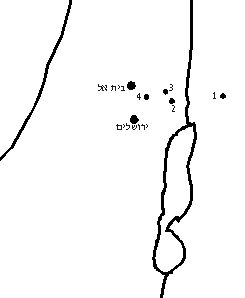 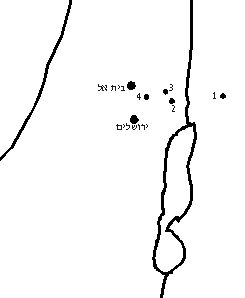 יהושוע הפחד הגויים כתוצאה מנס ייבוש מי הירדן לישראל (א').א וַיְהִי כִשְׁמֹעַ כָּל-מַלְכֵי הָאֱמֹרִי אֲשֶׁר בְּעֵבֶר הַיַּרְדֵּן יָמָּה וְכָל-מַלְכֵי הַכְּנַעֲנִי אֲשֶׁר עַל-הַיָּם אֵת אֲשֶׁר-הוֹבִישׁ ה' אֶת-מֵי הַיַּרְדֵּן מִפְּנֵי בְנֵי-יִשְׂרָאֵל עַד-עברנו (עָבְרָם) וַיִּמַּס לְבָבָם וְלֹא-הָיָה בָם עוֹד רוּחַ מִפְּנֵי בְּנֵי-יִשְׂרָאֵל  {פ}סיכום: פחד הגויים כתוצאה מנס ייבוש מי הירדן לישראל (א')ברית מילה (ב'- ט'):ב בָּעֵת הַהִיא אָמַר ה' אֶל-יְהוֹשֻׁעַ עֲשֵׂה לְךָ חַרְבוֹת צֻרִים וְשׁוּב מֹל אֶת-בְּנֵי-יִשְׂרָאֵל שֵׁנִית  ג וַיַּעַשׂ-לוֹ יְהוֹשֻׁעַ חַרְבוֹת צֻרִים וַיָּמָל אֶת-בְּנֵי יִשְׂרָאֵל אֶל-גִּבְעַת הָעֲרָלוֹת  ד וְזֶה הַדָּבָר אֲשֶׁר-מָל יְהוֹשֻׁעַ  כָּל-הָעָם הַיֹּצֵא מִמִּצְרַיִם הַזְּכָרִים כֹּל אַנְשֵׁי הַמִּלְחָמָה מֵתוּ בַמִּדְבָּר בַּדֶּרֶךְ בְּצֵאתָם מִמִּצְרָיִם  ה כִּי-מֻלִים הָיוּ כָּל-הָעָם הַיֹּצְאִים וְכָל-הָעָם הַיִּלֹּדִים בַּמִּדְבָּר בַּדֶּרֶךְ בְּצֵאתָם מִמִּצְרַיִם לֹא-מָלוּ  ו כִּי אַרְבָּעִים שָׁנָה הָלְכוּ בְנֵי-יִשְׂרָאֵל בַּמִּדְבָּר עַד-תֹּם כָּל-הַגּוֹי אַנְשֵׁי הַמִּלְחָמָה הַיֹּצְאִים מִמִּצְרַיִם אֲשֶׁר לֹא-שָׁמְעוּ בְּקוֹל ה'  אֲשֶׁר נִשְׁבַּע ה' לָהֶם לְבִלְתִּי הַרְאוֹתָם אֶת-הָאָרֶץ אֲשֶׁר נִשְׁבַּע ה' לַאֲבוֹתָם לָתֶת לָנוּ אֶרֶץ זָבַת חָלָב וּדְבָשׁ  ז וְאֶת-בְּנֵיהֶם הֵקִים תַּחְתָּם אֹתָם מָל יְהוֹשֻׁעַ  כִּי-עֲרֵלִים הָיוּ כִּי לֹא-מָלוּ אוֹתָם בַּדָּרֶךְ  ח וַיְהִי כַּאֲשֶׁר-תַּמּוּ כָל-הַגּוֹי לְהִמּוֹל וַיֵּשְׁבוּ תַחְתָּם בַּמַּחֲנֶה עַד חֲיוֹתָם  {פ} ט וַיֹּאמֶר ה' אֶל-יְהוֹשֻׁעַ הַיּוֹם גַּלּוֹתִי אֶת-חֶרְפַּת מִצְרַיִם מֵעֲלֵיכֶם וַיִּקְרָא שֵׁם הַמָּקוֹם הַהוּא גִּלְגָּל עַד הַיּוֹם הַזֶּה.  
סיכום : ברית מילה (ב'- ט'):יהושע נצטווה למול את בני ישראל מפני שהדור שנולד במדבר, שלא כדור שנולד במצרים, לא היה נימול.הכתוב מזכיר את הסיבה שרוב הדור הנכנס לארץ נולד במדבר (ובעקבות כך לא היה נימול):הדור הקודם מת במדבר עקב אי שמיעה בקול ה' (חטא המרגלים). יוצאי מצרים היחידים שנכנסו לארץ היו מי שהיו בני עשרים ומטה בעת חטא המרגלים וכן יהושע וכלב בן יפונה.המקום בו נעשתה ברית המילה נקרא גבעת הערלות ולאחר מכן נאמר שהמקום נקרא "גלגל" כי "היום גלותי את חרפת מצרים מעליכם".קרבן הפסח ושביתת המן (י'- י"ב):י וַיַּחֲנוּ בְנֵי-יִשְׂרָאֵל בַּגִּלְגָּל וַיַּעֲשׂוּ אֶת-הַפֶּסַח בְּאַרְבָּעָה עָשָׂר יוֹם לַחֹדֶשׁ בָּעֶרֶב בְּעַרְבוֹת יְרִיחוֹ  יא וַיֹּאכְלוּ מֵעֲבוּר הָאָרֶץ מִמָּחֳרַת הַפֶּסַח מַצּוֹת וְקָלוּי  בְּעֶצֶם הַיּוֹם הַזֶּה  יב וַיִּשְׁבֹּת הַמָּן מִמָּחֳרָת בְּאָכְלָם מֵעֲבוּר הָאָרֶץ וְלֹא-הָיָה עוֹד לִבְנֵי יִשְׂרָאֵל מָן וַיֹּאכְלוּ מִתְּבוּאַת אֶרֶץ כְּנַעַן בַּשָּׁנָה הַהִיא  {ס} סיכום: קרבן הפסח ושביתת המן (י'- י"ב):בני ישראל הקריבו את קרבן הפסח בי"ד ניסן.בט"ז ניסן, "ממחרת הפסח", הפסיק המן לרדת ובני ישראל אכלו מתבואת הארץ.התגלות שר צבא ה' ליהושע (י"ג- ט"ו):יג וַיְהִי בִּהְיוֹת יְהוֹשֻׁעַ בִּירִיחוֹ וַיִּשָּׂא עֵינָיו וַיַּרְא וְהִנֵּה-אִישׁ עֹמֵד לְנֶגְדּוֹ וְחַרְבּוֹ שְׁלוּפָה בְּיָדוֹ וַיֵּלֶךְ יְהוֹשֻׁעַ אֵלָיו וַיֹּאמֶר לוֹ הֲלָנוּ אַתָּה אִם-לְצָרֵינוּ.  יד וַיֹּאמֶר לֹא כִּי אֲנִי שַׂר-צְבָא-ה' עַתָּה בָאתִי וַיִּפֹּל יְהוֹשֻׁעַ אֶל-פָּנָיו אַרְצָה וַיִּשְׁתָּחוּ וַיֹּאמֶר לוֹ מָה אֲדֹנִי מְדַבֵּר אֶל-עַבְדּוֹ  טו וַיֹּאמֶר שַׂר-צְבָא ה' אֶל-יְהוֹשֻׁעַ שַׁל-נַעַלְךָ מֵעַל רַגְלֶךָ כִּי הַמָּקוֹם אֲשֶׁר אַתָּה עֹמֵד עָלָיו קֹדֶשׁ הוּא וַיַּעַשׂ יְהוֹשֻׁעַ כֵּןסיכום: התגלות שר צבא ה' ליהושע (י"ג- ט"ו):שר צבא ה' נגלה ליהושע ביריחויהושע חשב בתחילה כי הוא רואה לפניו אדם ושאל "הלנו אתה אם לצרינו", אך נענה כי הוא שר צבא ה'.המלאך אמר ליהושע להוריד נעלו מפני קדושת המקום ויהושע עשה כן.יהושוע והוראות ה' לכהנים ולעם לפני כיבוש העיר (א'- ה'):א וִירִיחוֹ סֹגֶרֶת וּמְסֻגֶּרֶת מִפְּנֵי בְּנֵי יִשְׂרָאֵל  אֵין יוֹצֵא וְאֵין בָּא  {ס} ב וַיֹּאמֶר ה' אֶל-יְהוֹשֻׁעַ רְאֵה נָתַתִּי בְיָדְךָ אֶת-יְרִיחוֹ וְאֶת-מַלְכָּהּ גִּבּוֹרֵי הֶחָיִל  ג וְסַבֹּתֶם אֶת-הָעִיר כֹּל אַנְשֵׁי הַמִּלְחָמָה הַקֵּיף אֶת-הָעִיר פַּעַם אֶחָת כֹּה תַעֲשֶׂה שֵׁשֶׁת יָמִים  ד וְשִׁבְעָה כֹהֲנִים יִשְׂאוּ שִׁבְעָה שׁוֹפְרוֹת הַיּוֹבְלִים לִפְנֵי הָאָרוֹן וּבַיּוֹם הַשְּׁבִיעִי תָּסֹבּוּ אֶת-הָעִיר שֶׁבַע פְּעָמִים וְהַכֹּהֲנִים יִתְקְעוּ בַּשּׁוֹפָרוֹת  ה וְהָיָה בִּמְשֹׁךְ בְּקֶרֶן הַיּוֹבֵל בשמעכם (כְּשָׁמְעֲכֶם) אֶת-קוֹל הַשּׁוֹפָר יָרִיעוּ כָל-הָעָם תְּרוּעָה גְדוֹלָה וְנָפְלָה חוֹמַת הָעִיר תַּחְתֶּיהָ וְעָלוּ הָעָם אִישׁ נֶגְדּוֹ  סיכום: ה' מורה ליהושע:  להקיף את העיר במשך ששה ימים פעם, אחת בכל יום, ושבע פעמים ביום השביעי.בזמן הקפות העיר ישאו שבעה כהנים שבעה שופרות יובלים לפני ארון ה' ויתקעו בשופרות.כשמאריך קול השופר ("במשוך בקרן היובל") לאחר ההקפה השביעית - ביום השביעי יריעו העם תרועה גדולה, חומת העיר תיפול והעם יעלו להילחם.יהושע מעביר את הוראות ה' לעם (ו'- י"א):ו וַיִּקְרָא יְהוֹשֻׁעַ בִּן-נוּן אֶל-הַכֹּהֲנִים וַיֹּאמֶר אֲלֵהֶם שְׂאוּ אֶת-אֲרוֹן הַבְּרִית וְשִׁבְעָה כֹהֲנִים יִשְׂאוּ שִׁבְעָה שׁוֹפְרוֹת יוֹבְלִים לִפְנֵי אֲרוֹן ה'  ז ויאמרו (וַיֹּאמֶר) אֶל-הָעָם עִבְרוּ וְסֹבּוּ אֶת-הָעִיר וְהֶחָלוּץ יַעֲבֹר לִפְנֵי אֲרוֹן ה'  ח וַיְהִי כֶּאֱמֹר יְהוֹשֻׁעַ אֶל-הָעָם וְשִׁבְעָה הַכֹּהֲנִים נֹשְׂאִים שִׁבְעָה שׁוֹפְרוֹת הַיּוֹבְלִים לִפְנֵי ה' עָבְרוּ וְתָקְעוּ בַּשּׁוֹפָרוֹת וַאֲרוֹן בְּרִית ה' הֹלֵךְ אַחֲרֵיהֶם  ט וְהֶחָלוּץ הֹלֵךְ לִפְנֵי הַכֹּהֲנִים תקעו (תֹּקְעֵי) הַשּׁוֹפָרוֹת וְהַמְאַסֵּף הֹלֵךְ אַחֲרֵי הָאָרוֹן הָלוֹךְ וְתָקוֹעַ בַּשּׁוֹפָרוֹת  י וְאֶת-הָעָם צִוָּה יְהוֹשֻׁעַ לֵאמֹר לֹא תָרִיעוּ וְלֹא-תַשְׁמִיעוּ אֶת-קוֹלְכֶם וְלֹא-יֵצֵא מִפִּיכֶם דָּבָר  עַד יוֹם אָמְרִי אֲלֵיכֶם הָרִיעוּ וַהֲרִיעֹתֶם  יא וַיַּסֵּב אֲרוֹן-ה' אֶת-הָעִיר הַקֵּף פַּעַם אֶחָת וַיָּבֹאוּ הַמַּחֲנֶה וַיָּלִינוּ בַּמַּחֲנֶה  {פ}
סיכום: יהושע מעביר את הוראות ה' לעם (ו'- י"א):יהושע אומר את דבר ה' לכהנים.החלוץ (שניים וחצי השבטים) יעברו לפני ארון ה', המאסף (העם) הולך אחרי ארון ה'.יהושע מצווה את העם לא להשמיע שום קול עד שיודיע להם שהגיע הזמן להריע.העם עושה את ההקפה של היום הראשון כדבר יהושע.
הקפות העיר (י"ב- ט"ו)יב וַיַּשְׁכֵּם יְהוֹשֻׁעַ בַּבֹּקֶר וַיִּשְׂאוּ הַכֹּהֲנִים אֶת-אֲרוֹן ה'  יג וְשִׁבְעָה הַכֹּהֲנִים נֹשְׂאִים שִׁבְעָה שׁוֹפְרוֹת הַיֹּבְלִים לִפְנֵי אֲרוֹן ה' הֹלְכִים הָלוֹךְ וְתָקְעוּ בַּשּׁוֹפָרוֹת וְהֶחָלוּץ הֹלֵךְ לִפְנֵיהֶם וְהַמְאַסֵּף הֹלֵךְ אַחֲרֵי אֲרוֹן ה' הולך (הָלוֹךְ) וְתָקוֹעַ בַּשּׁוֹפָרוֹת  יד וַיָּסֹבּוּ אֶת-הָעִיר בַּיּוֹם הַשֵּׁנִי פַּעַם אַחַת וַיָּשֻׁבוּ הַמַּחֲנֶה כֹּה עָשׂוּ שֵׁשֶׁת יָמִים  טו וַיְהִי בַּיּוֹם הַשְּׁבִיעִי וַיַּשְׁכִּמוּ כַּעֲלוֹת הַשַּׁחַר וַיָּסֹבּוּ אֶת-הָעִיר כַּמִּשְׁפָּט הַזֶּה שֶׁבַע פְּעָמִים  רַק בַּיּוֹם הַהוּא סָבְבוּ אֶת-הָעִיר שֶׁבַע פְּעָמִים  סיכום: הקפות העיר (י"ב- ט"ו) העם מקיפים את יריחו גם ביום השני, ולאחריו בארבעת הימים הבאים ושבע פעמים ביום השביעי.ההוראות לעם לאחר ההקפה השביעית ביום השביעי (ט"ז- י"ט):טז וַיְהִי בַּפַּעַם הַשְּׁבִיעִית תָּקְעוּ הַכֹּהֲנִים בַּשּׁוֹפָרוֹת וַיֹּאמֶר יְהוֹשֻׁעַ אֶל-הָעָם הָרִיעוּ כִּי-נָתַן ה' לָכֶם אֶת-הָעִיר  יז וְהָיְתָה הָעִיר חֵרֶם הִיא וְכָל-אֲשֶׁר-בָּהּ לה'  רַק רָחָב הַזּוֹנָה תִּחְיֶה הִיא וְכָל-אֲשֶׁר אִתָּהּ בַּבַּיִת כִּי הֶחְבְּאַתָה אֶת-הַמַּלְאָכִים אֲשֶׁר שָׁלָחְנוּ  יח וְרַק-אַתֶּם שִׁמְרוּ מִן-הַחֵרֶם פֶּן-תַּחֲרִימוּ וּלְקַחְתֶּם מִן-הַחֵרֶם וְשַׂמְתֶּם אֶת-מַחֲנֵה יִשְׂרָאֵל לְחֵרֶם וַעֲכַרְתֶּם אוֹתוֹ  יט וְכֹל כֶּסֶף וְזָהָב וּכְלֵי נְחֹשֶׁת וּבַרְזֶל קֹדֶשׁ הוּא לה'  אוֹצַר ה' יָבוֹאסיכום: ההוראות לעם לאחר ההקפה השביעית ביום השביעי (ט"ז- י"ט):לאחר ההקפה השביעית ביום השביעי אומר יהושע לעם כי הגיע הזמן להריעשלל העיר יהיה חרם לה'.יש להציל את רחב ומשפחתה כי הצילה את המרגלים. (המרגלים נקראים בפרק זה "מלאכים", "שניים אנשים מרגלים" ו"הנערים המרגלים").יש להישמר לא לקחת מהחרם לעצמם, אלא רק לתיתו לאוצר ה'.כיבוש העיר יריחו וקיום ההוראות (כ'- כ"ז):  כ וַיָּרַע הָעָם וַיִּתְקְעוּ בַּשֹּׁפָרוֹת וַיְהִי כִשְׁמֹעַ הָעָם אֶת-קוֹל הַשּׁוֹפָר וַיָּרִיעוּ הָעָם תְּרוּעָה גְדוֹלָה וַתִּפֹּל הַחוֹמָה תַּחְתֶּיהָ וַיַּעַל הָעָם הָעִירָה אִישׁ נֶגְדּוֹ וַיִּלְכְּדוּ אֶת-הָעִיר  כא וַיַּחֲרִימוּ אֶת-כָּל-אֲשֶׁר בָּעִיר מֵאִישׁ וְעַד-אִשָּׁה מִנַּעַר וְעַד-זָקֵן וְעַד שׁוֹר וָשֶׂה וַחֲמוֹר לְפִי-חָרֶב  כב וְלִשְׁנַיִם הָאֲנָשִׁים הַמְרַגְּלִים אֶת-הָאָרֶץ אָמַר יְהוֹשֻׁעַ בֹּאוּ בֵּית-הָאִשָּׁה הַזּוֹנָה וְהוֹצִיאוּ מִשָּׁם אֶת-הָאִשָּׁה וְאֶת-כָּל-אֲשֶׁר-לָהּ כַּאֲשֶׁר נִשְׁבַּעְתֶּם לָהּ  כג וַיָּבֹאוּ הַנְּעָרִים הַמְרַגְּלִים וַיֹּצִיאוּ אֶת-רָחָב וְאֶת-אָבִיהָ וְאֶת-אִמָּהּ וְאֶת-אַחֶיהָ וְאֶת-כָּל-אֲשֶׁר-לָהּ וְאֵת כָּל-מִשְׁפְּחוֹתֶיהָ הוֹצִיאוּ וַיַּנִּיחוּם מִחוּץ לְמַחֲנֵה יִשְׂרָאֵל  כד וְהָעִיר שָׂרְפוּ בָאֵשׁ וְכָל-אֲשֶׁר-בָּהּ  רַק הַכֶּסֶף וְהַזָּהָב וּכְלֵי הַנְּחֹשֶׁת וְהַבַּרְזֶל נָתְנוּ אוֹצַר בֵּית-ה'  כה וְאֶת-רָחָב הַזּוֹנָה וְאֶת-בֵּית אָבִיהָ וְאֶת-כָּל-אֲשֶׁר-לָהּ הֶחֱיָה יְהוֹשֻׁעַ וַתֵּשֶׁב בְּקֶרֶב יִשְׂרָאֵל עַד הַיּוֹם הַזֶּה  כִּי הֶחְבִּיאָה אֶת-הַמַּלְאָכִים אֲשֶׁר-שָׁלַח יְהוֹשֻׁעַ לְרַגֵּל אֶת-יְרִיחוֹ.  {פ}

כו וַיַּשְׁבַּע יְהוֹשֻׁעַ בָּעֵת הַהִיא לֵאמֹר  אָרוּר הָאִישׁ לִפְנֵי ה' אֲשֶׁר יָקוּם וּבָנָה אֶת-הָעִיר הַזֹּאת אֶת-יְרִיחוֹ בִּבְכֹרוֹ יְיַסְּדֶנָּה וּבִצְעִירוֹ יַצִּיב דְּלָתֶיהָ  {ס} כז וַיְהִי ה' אֶת-יְהוֹשֻׁעַ וַיְהִי שָׁמְעוֹ בְּכָל-הָאָרֶץסיכום: כיבוש העיר יריחו וקיום ההוראות (כ'- כ"ז):העם הריעו בשופרות וחומת העיר נפלה.העם לכדו את העיר ולקחו ממנה חרם.המרגלים עצמם קיימו את הבטחתם לרחב ולמשפחתה.העם נתנו את החרם לאוצר ה'.רחב ישבה לאחר הצלתה בקרב ישראל.יהושע השביע את העם לא לבנות את העיר יריחו. העיר יריחו נכבשה ע"י נס ההקפות, התקיעה בשופרות ונפילת החומה. ההשתדלות האנושית באה לביטוי בשליחת המרגלים, ההקפות והתרועות והמלחמה לאחר נפילת החומה.יהושוע זחטא עכן (א'):א וַיִּמְעֲלוּ בְנֵי-יִשְׂרָאֵל מַעַל בַּחֵרֶם וַיִּקַּח עָכָן בֶּן-כַּרְמִי בֶן-זַבְדִּי בֶן-זֶרַח לְמַטֵּה יְהוּדָה מִן-הַחֵרֶם וַיִּחַר-אַף ה' בִּבְנֵי יִשְׂרָאֵל  {ס} סיכום: עכן הפר את הוראת יהושע שחרם העיר יריחו יהיה לה' ומעל בחרם (לקח ממנו לעצמו)כשלון מלחמת העי (ב'- ה'):ב וַיִּשְׁלַח יְהוֹשֻׁעַ אֲנָשִׁים מִירִיחוֹ הָעַי אֲשֶׁר עִם-בֵּית אָוֶן מִקֶּדֶם לְבֵית-אֵל וַיֹּאמֶר אֲלֵיהֶם לֵאמֹר עֲלוּ וְרַגְּלוּ אֶת-הָאָרֶץ וַיַּעֲלוּ הָאֲנָשִׁים וַיְרַגְּלוּ אֶת-הָעָי  ג וַיָּשֻׁבוּ אֶל-יְהוֹשֻׁעַ וַיֹּאמְרוּ אֵלָיו אַל-יַעַל כָּל-הָעָם כְּאַלְפַּיִם אִישׁ אוֹ כִּשְׁלֹשֶׁת אֲלָפִים אִישׁ יַעֲלוּ וְיַכּוּ אֶת-הָעָי אַל-תְּיַגַּע-שָׁמָּה אֶת-כָּל-הָעָם כִּי מְעַט הֵמָּה  ד וַיַּעֲלוּ מִן-הָעָם שָׁמָּה כִּשְׁלֹשֶׁת אֲלָפִים אִישׁ וַיָּנֻסוּ לִפְנֵי אַנְשֵׁי הָעָי  ה וַיַּכּוּ מֵהֶם אַנְשֵׁי הָעַי כִּשְׁלֹשִׁים וְשִׁשָּׁה אִישׁ וַיִּרְדְּפוּם לִפְנֵי הַשַּׁעַר עַד-הַשְּׁבָרִים וַיַּכּוּם בַּמּוֹרָד וַיִּמַּס לְבַב-הָעָם וַיְהִי לְמָיִם  סיכום : כשלון מלחמת העי (ב'- ה'):יהושע שלח מרגלים לרגל את העיהמרגלים דיווחו שיספיקו כאלפיים או כשלושת אלפים איש כדי להכות את העי "כי מעט המה"אנשי העי הכו בלוחמים.תגובת העם ותגובת יהושע לכשלון מלחמת העי (ה'- ט'):ו וַיִּקְרַע יְהוֹשֻׁעַ שִׂמְלֹתָיו וַיִּפֹּל עַל-פָּנָיו אַרְצָה לִפְנֵי אֲרוֹן ה' עַד-הָעֶרֶב הוּא וְזִקְנֵי יִשְׂרָאֵל וַיַּעֲלוּ עָפָר עַל-רֹאשָׁם  ז וַיֹּאמֶר יְהוֹשֻׁעַ אֲהָהּ אֲדֹנָי ה' לָמָה הֵעֲבַרְתָּ הַעֲבִיר אֶת-הָעָם הַזֶּה אֶת-הַיַּרְדֵּן לָתֵת אֹתָנוּ בְּיַד הָאֱמֹרִי לְהַאֲבִידֵנוּ וְלוּ הוֹאַלְנוּ וַנֵּשֶׁב בְּעֵבֶר הַיַּרְדֵּן  ח בִּי אֲדֹנָי  מָה אֹמַר אַחֲרֵי אֲשֶׁר הָפַךְ יִשְׂרָאֵל עֹרֶף לִפְנֵי אֹיְבָיו  ט וְיִשְׁמְעוּ הַכְּנַעֲנִי וְכֹל יֹשְׁבֵי הָאָרֶץ וְנָסַבּוּ עָלֵינוּ וְהִכְרִיתוּ אֶת-שְׁמֵנוּ מִן-הָאָרֶץ וּמַה-תַּעֲשֵׂה לְשִׁמְךָ הַגָּדוֹל  סיכום: תגובת העם ותגובת יהושע לכשלון מלחמת העי (ה'- ט'):תגובת העם: פחד - "וימס לבב העם ויהי למים".תגובת יהושע: 1. קרע שמלותיו ונפל ארצה לפני ארון ה' עד הערב עם זקני ישראל, והעלו עפר על ראשם.   2. תפילה לה'.יהושע מזכיר בתפילתו כי ניצחון העי עליהם יעלה את ביטחונם של עמי הארץ להילחם בהם "והכריתו את שמנו מן הארץ ומה תעשה לשמך הגדול".תשובת ה' ליהושע (י'- ט"ו): י וַיֹּאמֶר ה' אֶל-יְהוֹשֻׁעַ קֻם לָךְ לָמָּה זֶּה אַתָּה נֹפֵל עַל-פָּנֶיךָ  יא חָטָא יִשְׂרָאֵל וְגַם עָבְרוּ אֶת-בְּרִיתִי אֲשֶׁר צִוִּיתִי אוֹתָם וְגַם לָקְחוּ מִן-הַחֵרֶם וְגַם גָּנְבוּ וְגַם כִּחֲשׁוּ וְגַם שָׂמוּ בִכְלֵיהֶם  יב וְלֹא יֻכְלוּ בְּנֵי יִשְׂרָאֵל לָקוּם לִפְנֵי אֹיְבֵיהֶם עֹרֶף יִפְנוּ לִפְנֵי אֹיְבֵיהֶם כִּי הָיוּ לְחֵרֶם לֹא אוֹסִיף לִהְיוֹת עִמָּכֶם אִם-לֹא תַשְׁמִידוּ הַחֵרֶם מִקִּרְבְּכֶם  יג קֻם קַדֵּשׁ אֶת-הָעָם וְאָמַרְתָּ הִתְקַדְּשׁוּ לְמָחָר  כִּי כֹה אָמַר ה' אֱלֹהֵי יִשְׂרָאֵל חֵרֶם בְּקִרְבְּךָ יִשְׂרָאֵל לֹא תוּכַל לָקוּם לִפְנֵי אֹיְבֶיךָ עַד-הֲסִירְכֶם הַחֵרֶם מִקִּרְבְּכֶם  יד וְנִקְרַבְתֶּם בַּבֹּקֶר לְשִׁבְטֵיכֶם וְהָיָה הַשֵּׁבֶט אֲשֶׁר-יִלְכְּדֶנּוּ ה' יִקְרַב לַמִּשְׁפָּחוֹת וְהַמִּשְׁפָּחָה אֲשֶׁר-יִלְכְּדֶנָּה ה' תִּקְרַב לַבָּתִּים וְהַבַּיִת אֲשֶׁר יִלְכְּדֶנּוּ ה' יִקְרַב לַגְּבָרִים  טו וְהָיָה הַנִּלְכָּד בַּחֵרֶם יִשָּׂרֵף בָּאֵשׁ אֹתוֹ וְאֶת-כָּל-אֲשֶׁר-לוֹ  כִּי עָבַר אֶת-בְּרִית ה' וְכִי-עָשָׂה נְבָלָה בְּיִשְׂרָאֵל  סיכום: תשובת ה' ליהושע (י'- ט"ו): ה' אומר ליהושע כי סיבת הכשלון היא שישראל חטאו בלקיחה מן החרם.ה' אומר כי ישראל לא יוכלו להצליח במלחמה נגד אויביהם עד שיסירו החרם מקרבם.על ישראל להתקדש לקראת משפט ה' מחר, בו יתברר מי לקח מן החרם באופן הבא:# ישראל יקרבו בבוקר לפני ה' (שיענם באורים ותומים או בגורל) לפי שבטים.השבט שילכד יקרב לפי משפחות (בתי אבות).   המשפחה שתלכד תקרב לפי בית (המשפחה המצומצמת).  המשפחה שתלכד תקרב לפי גברים.  הגבר שילכד הוא אשר לקח מן החרם.עונשו של הנלכד בחרם יהיה המתתו ושריפתו  – הוא וכל אשר לו.לכידת עכן ועונשו (ט"ז- כ"ו):טז וַיַּשְׁכֵּם יְהוֹשֻׁעַ בַּבֹּקֶר וַיַּקְרֵב אֶת-יִשְׂרָאֵל לִשְׁבָטָיו וַיִּלָּכֵד שֵׁבֶט יְהוּדָה  יז וַיַּקְרֵב אֶת-מִשְׁפַּחַת יְהוּדָה וַיִּלְכֹּד אֵת מִשְׁפַּחַת הַזַּרְחִי וַיַּקְרֵב אֶת-מִשְׁפַּחַת הַזַּרְחִי לַגְּבָרִים וַיִּלָּכֵד זַבְדִּי  יח וַיַּקְרֵב אֶת-בֵּיתוֹ לַגְּבָרִים וַיִּלָּכֵד עָכָן בֶּן-כַּרְמִי בֶן-זַבְדִּי בֶּן-זֶרַח לְמַטֵּה יְהוּדָה  יט וַיֹּאמֶר יְהוֹשֻׁעַ אֶל-עָכָן בְּנִי שִׂים-נָא כָבוֹד לה' אֱלֹהֵי יִשְׂרָאֵל וְתֶן-לוֹ תוֹדָה וְהַגֶּד-נָא לִי מֶה עָשִׂיתָ אַל-תְּכַחֵד מִמֶּנִּי  כ וַיַּעַן עָכָן אֶת-יְהוֹשֻׁעַ וַיֹּאמַר  אָמְנָה אָנֹכִי חָטָאתִי לה' אֱלֹהֵי יִשְׂרָאֵל וְכָזֹאת וְכָזֹאת עָשִׂיתִי  כא ואראה (וָאֵרֶא) בַשָּׁלָל אַדֶּרֶת שִׁנְעָר אַחַת טוֹבָה וּמָאתַיִם שְׁקָלִים כֶּסֶף וּלְשׁוֹן זָהָב אֶחָד חֲמִשִּׁים שְׁקָלִים מִשְׁקָלוֹ וָאֶחְמְדֵם וָאֶקָּחֵם וְהִנָּם טְמוּנִים בָּאָרֶץ בְּתוֹךְ הָאָהֳלִי וְהַכֶּסֶף תַּחְתֶּיהָ  כב וַיִּשְׁלַח יְהוֹשֻׁעַ מַלְאָכִים וַיָּרֻצוּ הָאֹהֱלָה וְהִנֵּה טְמוּנָה בְּאָהֳלוֹ וְהַכֶּסֶף תַּחְתֶּיהָ  כג וַיִּקָּחוּם מִתּוֹךְ הָאֹהֶל וַיְבִאוּם אֶל-יְהוֹשֻׁעַ וְאֶל כָּל-בְּנֵי יִשְׂרָאֵל וַיַּצִּקֻם לִפְנֵי ה'  כד וַיִּקַּח יְהוֹשֻׁעַ אֶת-עָכָן בֶּן-זֶרַח וְאֶת-הַכֶּסֶף וְאֶת-הָאַדֶּרֶת וְאֶת-לְשׁוֹן הַזָּהָב וְאֶת-בָּנָיו וְאֶת-בְּנֹתָיו וְאֶת-שׁוֹרוֹ וְאֶת-חֲמֹרוֹ וְאֶת-צֹאנוֹ וְאֶת-אָהֳלוֹ וְאֶת-כָּל-אֲשֶׁר-לוֹ וְכָל-יִשְׂרָאֵל עִמּוֹ וַיַּעֲלוּ אֹתָם עֵמֶק עָכוֹר.  כה וַיֹּאמֶר יְהוֹשֻׁעַ מֶה עֲכַרְתָּנוּ יַעְכָּרְךָ ה' בַּיּוֹם הַזֶּה וַיִּרְגְּמוּ אֹתוֹ כָל-יִשְׂרָאֵל אֶבֶן וַיִּשְׂרְפוּ אֹתָם בָּאֵשׁ וַיִּסְקְלוּ אֹתָם בָּאֲבָנִים.  כו וַיָּקִימוּ עָלָיו גַּל-אֲבָנִים גָּדוֹל עַד הַיּוֹם הַזֶּה וַיָּשָׁב ה' מֵחֲרוֹן אַפּוֹ עַל-כֵּן קָרָא שֵׁם הַמָּקוֹם הַהוּא עֵמֶק עָכוֹר עַד הַיּוֹם הַזֶּה  {פ}סיכום: לכידת עכן ועונשו (ט"ז- כ"ו):יהושע עשה כדבר ה' נלכד שבט יהודה ומתוכו משפחת הזרחי ומתוכו בית זבדי ומתוכו עכןיהושע אמר לעכן להתוודות על חטאו ועכן סיפר מה עשה, מה הניע אותו ("ואחמדם") והיכן נמצא השלל עכשיו (בקרקע אהלו)שליחי יהושע מצאו השלל במקום שתאר עכן, עכן וכל אשר לו נלקחו, העם רגם אותו, שרף הכל באש והקים עליו גל אבניםשם המקום נקרא עמק עכורלאחר המעשה שב חרון אף ה'יהושוע חה' מורה על עליה למלחמה בעי (א'- ב'):א וַיֹּאמֶר ה' אֶל-יְהוֹשֻׁעַ אַל-תִּירָא וְאַל-תֵּחָת קַח עִמְּךָ אֵת כָּל-עַם הַמִּלְחָמָה וְקוּם עֲלֵה הָעָי רְאֵה נָתַתִּי בְיָדְךָ אֶת-מֶלֶךְ הָעַי וְאֶת-עַמּוֹ וְאֶת-עִירוֹ וְאֶת-אַרְצוֹ  ב וְעָשִׂיתָ לָעַי וּלְמַלְכָּהּ כַּאֲשֶׁר עָשִׂיתָ לִירִיחוֹ וּלְמַלְכָּהּ רַק-שְׁלָלָהּ וּבְהֶמְתָּהּ תָּבֹזּוּ לָכֶם שִׂים-לְךָ אֹרֵב לָעִיר מֵאַחֲרֶיהָ סיכום: ה' מורה על עליה למלחמה בעי : ה' מבטיח שהעי תינתן הפעם בידםהוראות ה': 1 לעשות לעי ולמלכה כפי שעשו ליריחו ולמלכה   2 מותר לקחת מהשלל   3 לנקוט בדרך של שימת מארב לעירהמהלכים הצבאיים של מלחמת העי (ג'- י"ד):ג וַיָּקָם יְהוֹשֻׁעַ וְכָל-עַם הַמִּלְחָמָה לַעֲלוֹת הָעָי וַיִּבְחַר יְהוֹשֻׁעַ שְׁלֹשִׁים אֶלֶף אִישׁ גִּבּוֹרֵי הַחַיִל וַיִּשְׁלָחֵם לָיְלָה  ד וַיְצַו אֹתָם לֵאמֹר רְאוּ אַתֶּם אֹרְבִים לָעִיר מֵאַחֲרֵי הָעִיר אַל-תַּרְחִיקוּ מִן-הָעִיר מְאֹד וִהְיִיתֶם כֻּלְּכֶם נְכֹנִים  ה וַאֲנִי וְכָל-הָעָם אֲשֶׁר אִתִּי נִקְרַב אֶל-הָעִיר וְהָיָה כִּי-יֵצְאוּ לִקְרָאתֵנוּ כַּאֲשֶׁר בָּרִאשֹׁנָה וְנַסְנוּ לִפְנֵיהֶם  ו וְיָצְאוּ אַחֲרֵינוּ עַד הַתִּיקֵנוּ אוֹתָם מִן-הָעִיר כִּי יֹאמְרוּ נָסִים לְפָנֵינוּ כַּאֲשֶׁר בָּרִאשֹׁנָה וְנַסְנוּ לִפְנֵיהֶם  ז וְאַתֶּם תָּקֻמוּ מֵהָאוֹרֵב וְהוֹרַשְׁתֶּם אֶת-הָעִיר וּנְתָנָהּ ה' אֱלֹהֵיכֶם בְּיֶדְכֶם  ח וְהָיָה כְּתָפְשְׂכֶם אֶת-הָעִיר תַּצִּיתוּ אֶת-הָעִיר בָּאֵשׁ כִּדְבַר ה' תַּעֲשׂוּ רְאוּ צִוִּיתִי אֶתְכֶם  ט וַיִּשְׁלָחֵם יְהוֹשֻׁעַ וַיֵּלְכוּ אֶל-הַמַּאְרָב וַיֵּשְׁבוּ בֵּין בֵּית-אֵל וּבֵין הָעַי מִיָּם לָעָי וַיָּלֶן יְהוֹשֻׁעַ בַּלַּיְלָה הַהוּא בְּתוֹךְ הָעָם  י וַיַּשְׁכֵּם יְהוֹשֻׁעַ בַּבֹּקֶר וַיִּפְקֹד אֶת-הָעָם וַיַּעַל הוּא וְזִקְנֵי יִשְׂרָאֵל לִפְנֵי הָעָם הָעָי  יא וְכָל-הָעָם הַמִּלְחָמָה אֲשֶׁר אִתּוֹ עָלוּ וַיִּגְּשׁוּ וַיָּבֹאוּ נֶגֶד הָעִיר וַיַּחֲנוּ מִצְּפוֹן לָעַי וְהַגַּי בֵּינָו וּבֵין-הָעָי  יב וַיִּקַּח כַּחֲמֵשֶׁת אֲלָפִים אִישׁ וַיָּשֶׂם אוֹתָם אֹרֵב בֵּין בֵּית-אֵל וּבֵין הָעַי מִיָּם לָעִיר  יג וַיָּשִׂימוּ הָעָם אֶת-כָּל-הַמַּחֲנֶה אֲשֶׁר מִצְּפוֹן לָעִיר וְאֶת-עֲקֵבוֹ מִיָּם לָעִיר וַיֵּלֶךְ יְהוֹשֻׁעַ בַּלַּיְלָה הַהוּא בְּתוֹךְ הָעֵמֶקסיכום: המהלכים הצבאיים של מלחמת העי (ג'- י"ד):יהושע בוחר הפעם מספר רב של חיילים – שלושים אלף איש גיבורי חיל (פי 10 ממספר החיילים שנשלחו במלחמת העי הראשונה)יהושע מדריך קבוצה ראשונה של חיילים לגבי המארבקבוצה שניה של חיילים יקרבו את העיר ומשיצאו אנשי העי לקראתם יעמידו פני נסים (כביכול כפי שקרה בפעם הראשונה)כשייצאו לוחמי העם אחרי הקבוצה השניה ייכנסו אנשי המארב לעיר ויציתו אותה באשהעליה לכיוון העי נעשתה כולה בלילה המלחמה החלה השכם בבוקרבין מלחמת יריחו למלחמת העי קיים הבדל בכך שכיבוש יריחו היה רובו נסי מבחינה צבאית השתתף העם במלחמה זו רק בשלב שלאחר נפילת החומה, ואילו בכיבוש העי היתה שותפות רבה של העם במלחמה כבר מתחילתההתקיימות מהלכי המלחמה כמתוכנן (י"ד- י"ז):  יד וַיְהִי כִּרְאוֹת מֶלֶךְ-הָעַי וַיְמַהֲרוּ וַיַּשְׁכִּימוּ וַיֵּצְאוּ אַנְשֵׁי-הָעִיר לִקְרַאת-יִשְׂרָאֵל לַמִּלְחָמָה הוּא וְכָל-עַמּוֹ לַמּוֹעֵד לִפְנֵי הָעֲרָבָה וְהוּא לֹא יָדַע כִּי-אֹרֵב לוֹ מֵאַחֲרֵי הָעִיר  טו וַיִּנָּגְעוּ יְהוֹשֻׁעַ וְכָל-יִשְׂרָאֵל לִפְנֵיהֶם וַיָּנֻסוּ דֶּרֶךְ הַמִּדְבָּר  טז וַיִּזָּעֲקוּ כָּל-הָעָם אֲשֶׁר בעיר (בָּעַי) לִרְדֹּף אַחֲרֵיהֶם וַיִּרְדְּפוּ אַחֲרֵי יְהוֹשֻׁעַ וַיִּנָּתְקוּ מִן-הָעִיר  יז וְלֹא-נִשְׁאַר אִישׁ בָּעַי וּבֵית אֵל אֲשֶׁר לֹא-יָצְאוּ אַחֲרֵי יִשְׂרָאֵל וַיַּעַזְבוּ אֶת-הָעִיר פְּתוּחָה וַיִּרְדְּפוּ אַחֲרֵי יִשְׂרָאֵל  {פ}סיכום: התקיימות מהלכי המלחמה כמתוכנן (י"ד- י"ז):אנשי העי יצאו אחרי הקבוצה השניה בלי לדעת על המארבהקבוצה נסה לפניהם כמתוכנןאנשי העי יצאו מהעיר בלי להשאיר בה לוחמים ואת העיר השאירו פתוחההמהלך הנסי והמשך התקיימות מהלכי המלחמה כמתוכנן (י"ח- כ"ט):יח וַיֹּאמֶר ה' אֶל-יְהוֹשֻׁעַ נְטֵה בַּכִּידוֹן אֲשֶׁר-בְּיָדְךָ אֶל-הָעַי כִּי בְיָדְךָ אֶתְּנֶנָּה וַיֵּט יְהוֹשֻׁעַ בַּכִּידוֹן אֲשֶׁר-בְּיָדוֹ אֶל-הָעִיר  יט וְהָאוֹרֵב קָם מְהֵרָה מִמְּקוֹמוֹ וַיָּרוּצוּ כִּנְטוֹת יָדוֹ וַיָּבֹאוּ הָעִיר וַיִּלְכְּדוּהָ וַיְמַהֲרוּ וַיַּצִּיתוּ אֶת-הָעִיר בָּאֵשׁ  כ וַיִּפְנוּ אַנְשֵׁי הָעַי אַחֲרֵיהֶם וַיִּרְאוּ וְהִנֵּה עָלָה עֲשַׁן הָעִיר הַשָּׁמַיְמָה וְלֹא-הָיָה בָהֶם יָדַיִם לָנוּס הֵנָּה וָהֵנָּה וְהָעָם הַנָּס הַמִּדְבָּר נֶהְפַּךְ אֶל-הָרוֹדֵף  כא וִיהוֹשֻׁעַ וְכָל-יִשְׂרָאֵל רָאוּ כִּי-לָכַד הָאֹרֵב אֶת-הָעִיר וְכִי עָלָה עֲשַׁן הָעִיר וַיָּשֻׁבוּ וַיַּכּוּ אֶת-אַנְשֵׁי הָעָי  כב וְאֵלֶּה יָצְאוּ מִן-הָעִיר לִקְרָאתָם וַיִּהְיוּ לְיִשְׂרָאֵל בַּתָּוֶךְ אֵלֶּה מִזֶּה וְאֵלֶּה מִזֶּה וַיַּכּוּ אוֹתָם עַד-בִּלְתִּי הִשְׁאִיר-לוֹ שָׂרִיד וּפָלִיט  כג וְאֶת-מֶלֶךְ הָעַי תָּפְשׂוּ חָי וַיַּקְרִבוּ אֹתוֹ אֶל-יְהוֹשֻׁעַ  כד וַיְהִי כְּכַלּוֹת יִשְׂרָאֵל לַהֲרֹג אֶת-כָּל-יֹשְׁבֵי הָעַי בַּשָּׂדֶה בַּמִּדְבָּר אֲשֶׁר רְדָפוּם בּוֹ וַיִּפְּלוּ כֻלָּם לְפִי-חֶרֶב עַד-תֻּמָּם וַיָּשֻׁבוּ כָל-יִשְׂרָאֵל הָעַי וַיַּכּוּ אֹתָהּ לְפִי-חָרֶב  כה וַיְהִי כָל-הַנֹּפְלִים בַּיּוֹם הַהוּא מֵאִישׁ וְעַד-אִשָּׁה שְׁנֵים עָשָׂר אָלֶף  כֹּל אַנְשֵׁי הָעָי  כו וִיהוֹשֻׁעַ לֹא-הֵשִׁיב יָדוֹ אֲשֶׁר נָטָה בַּכִּידוֹן עַד אֲשֶׁר הֶחֱרִים אֵת כָּל-יֹשְׁבֵי הָעָי  כז רַק הַבְּהֵמָה וּשְׁלַל הָעִיר הַהִיא בָּזְזוּ לָהֶם יִשְׂרָאֵל כִּדְבַר ה' אֲשֶׁר צִוָּה אֶת-יְהוֹשֻׁעַ  כח וַיִּשְׂרֹף יְהוֹשֻׁעַ אֶת-הָעָי וַיְשִׂימֶהָ תֵּל-עוֹלָם שְׁמָמָה עַד הַיּוֹם הַזֶּה  כט וְאֶת-מֶלֶךְ הָעַי תָּלָה עַל-הָעֵץ עַד-עֵת הָעָרֶב וּכְבוֹא הַשֶּׁמֶשׁ צִוָּה יְהוֹשֻׁעַ וַיֹּרִידוּ אֶת-נִבְלָתוֹ מִן-הָעֵץ וַיַּשְׁלִיכוּ אוֹתָהּ אֶל-פֶּתַח שַׁעַר הָעִיר וַיָּקִימוּ עָלָיו גַּל-אֲבָנִים גָּדוֹל עַד הַיּוֹם הַזֶּה  {פ}סיכום: המהלך הנסי והמשך התקיימות מהלכי המלחמה כמתוכנן (י"ח- כ"ט):ה' אמר ליהושע לנטות בכידון שבידו לעבר העי (י"ח) יהושע החזיק בכידון מופנה כלפי העי במשך כל המלחמה (כ"ו)האורב נכנס לעיר והצית אותהאנשי העי ראו את העיר עולה באש אך לא היה להם לאן לברוח כי היו לכודים עתה בין אנשי המארב בעיר לבין הקבוצה שכביכול נסה ועתה הפכה לרודפתמלך העי נתפס העיר הוכתה לפי חרב השלל נלקח מלך העי נתלה אך הורד עם ערב כפי הציווי בתורה לא להלין נבלה עד הערב (דברים כ"א)בניית המזבח בהר עיבל ומעמד הברכה והקללה (ל'- ל"ה):ל אָז יִבְנֶה יְהוֹשֻׁעַ מִזְבֵּחַ לה' אֱלֹהֵי יִשְׂרָאֵל בְּהַר עֵיבָל  לא כַּאֲשֶׁר צִוָּה מֹשֶׁה עֶבֶד-ה' אֶת-בְּנֵי יִשְׂרָאֵל כַּכָּתוּב בְּסֵפֶר תּוֹרַת מֹשֶׁה מִזְבַּח אֲבָנִים שְׁלֵמוֹת אֲשֶׁר לֹא-הֵנִיף עֲלֵיהֶן בַּרְזֶל וַיַּעֲלוּ עָלָיו עֹלוֹת לה' וַיִּזְבְּחוּ שְׁלָמִים  לב וַיִּכְתָּב-שָׁם עַל-הָאֲבָנִים אֵת מִשְׁנֵה תּוֹרַת מֹשֶׁה אֲשֶׁר כָּתַב לִפְנֵי בְּנֵי יִשְׂרָאֵל  לג וְכָל-יִשְׂרָאֵל וּזְקֵנָיו וְשֹׁטְרִים וְשֹׁפְטָיו עֹמְדִים מִזֶּה וּמִזֶּה לָאָרוֹן נֶגֶד הַכֹּהֲנִים הַלְוִיִּם נֹשְׂאֵי אֲרוֹן בְּרִית-ה' כַּגֵּר כָּאֶזְרָח חֶצְיוֹ אֶל-מוּל הַר-גְּרִזִים וְהַחֶצְיוֹ אֶל-מוּל הַר-עֵיבָל  כַּאֲשֶׁר צִוָּה מֹשֶׁה עֶבֶד-ה' לְבָרֵךְ אֶת-הָעָם יִשְׂרָאֵל בָּרִאשֹׁנָה  לד וְאַחֲרֵי-כֵן קָרָא אֶת-כָּל-דִּבְרֵי הַתּוֹרָה הַבְּרָכָה וְהַקְּלָלָה כְּכָל-הַכָּתוּב בְּסֵפֶר הַתּוֹרָה  לה לֹא-הָיָה דָבָר מִכֹּל אֲשֶׁר-צִוָּה מֹשֶׁה אֲשֶׁר לֹא-קָרָא יְהוֹשֻׁעַ נֶגֶד כָּל-קְהַל יִשְׂרָאֵל וְהַנָּשִׁים וְהַטַּף וְהַגֵּר הַהֹלֵךְ בְּקִרְבָּםסיכום: בניית המזבח בהר עיבל ומעמד הברכה והקללה (ל'- ל"ה):יהושע בנה מזבח בהר עיבל והקפיד על הציווי (שמות כ', כב) לבנותו מאבנים שלמות שלא הונף עליהן ברזל כדי לסתתןישראל העלו על המזבח עולות ושלמיםיהושע כתב על האבנים את משנה תורת משהמחצית מבני ישראל עמדו מול הר גריזים ומחציתם מול הר עיבל ויהושע הקריא את הברכה והקללהיהושוע טא וַיְהִי כִשְׁמֹעַ כָּל-הַמְּלָכִים אֲשֶׁר בְּעֵבֶר הַיַּרְדֵּן בָּהָר וּבַשְּׁפֵלָה וּבְכֹל חוֹף הַיָּם הַגָּדוֹל אֶל-מוּל הַלְּבָנוֹן הַחִתִּי וְהָאֱמֹרִי הַכְּנַעֲנִי הַפְּרִזִּי הַחִוִּי וְהַיְבוּסִי  ב וַיִּתְקַבְּצוּ יַחְדָּו לְהִלָּחֵם עִם-יְהוֹשֻׁעַ וְעִם-יִשְׂרָאֵל פֶּה אֶחָד  {פ}מעשה המרמה של הגבעונים (ג'- ו'):ג וְיֹשְׁבֵי גִבְעוֹן שָׁמְעוּ אֵת אֲשֶׁר עָשָׂה יְהוֹשֻׁעַ לִירִיחוֹ וְלָעָי  ד וַיַּעֲשׂוּ גַם-הֵמָּה בְּעָרְמָה וַיֵּלְכוּ וַיִּצְטַיָּרוּ וַיִּקְחוּ שַׂקִּים בָּלִים לַחֲמוֹרֵיהֶם וְנֹאדוֹת יַיִן בָּלִים וּמְבֻקָּעִים וּמְצֹרָרִים  ה וּנְעָלוֹת בָּלוֹת וּמְטֻלָּאוֹת בְּרַגְלֵיהֶם וּשְׂלָמוֹת בָּלוֹת עֲלֵיהֶם וְכֹל לֶחֶם צֵידָם יָבֵשׁ הָיָה נִקֻּדִיםסיכום: מעשה המרמה של הגבעונים (ג'- ו'):המרמה: אנשי גבעון לבשו בגדים בלים ולקחו אתם כלים בלים ולחם יבש כדי להעמיד פנים שבאו מארץ רחוקההסיבה: הגבעונים רצו לכרות עם ישראל ברית וידעו שאם אנשי ישראל ידעו שהם מעמי הארץ לא יכרתו להם בריתהסיבה לרצון לכרות ברית עם ישראל לא נזכרת בשלב זה במפורש, אך נרמזת בפסוק ג': "ויושבי גבעון שמעו את אשר עשה יהושע ליריחו ולעי"ה"משא ומתן" בין גבעון לישראל (ו'- ט"ו):ו וַיֵּלְכוּ אֶל-יְהוֹשֻׁעַ אֶל-הַמַּחֲנֶה הַגִּלְגָּל וַיֹּאמְרוּ אֵלָיו וְאֶל-אִישׁ יִשְׂרָאֵל מֵאֶרֶץ רְחוֹקָה בָּאנוּ וְעַתָּה כִּרְתוּ-לָנוּ בְרִית  ז ויאמרו (וַיֹּאמֶר) אִישׁ-יִשְׂרָאֵל אֶל-הַחִוִּי  אוּלַי בְּקִרְבִּי אַתָּה יוֹשֵׁב וְאֵיךְ אכרות- (אֶכְרָת-) לְךָ בְרִית  ח וַיֹּאמְרוּ אֶל-יְהוֹשֻׁעַ עֲבָדֶיךָ אֲנָחְנוּ וַיֹּאמֶר אֲלֵיהֶם יְהוֹשֻׁעַ מִי אַתֶּם וּמֵאַיִן תָּבֹאוּ  ט וַיֹּאמְרוּ אֵלָיו מֵאֶרֶץ רְחוֹקָה מְאֹד בָּאוּ עֲבָדֶיךָ לְשֵׁם ה' אֱלֹהֶיךָ  כִּי-שָׁמַעְנוּ שָׁמְעוֹ וְאֵת כָּל-אֲשֶׁר עָשָׂה בְּמִצְרָיִם  י וְאֵת כָּל-אֲשֶׁר עָשָׂה לִשְׁנֵי מַלְכֵי הָאֱמֹרִי אֲשֶׁר בְּעֵבֶר הַיַּרְדֵּן לְסִיחוֹן מֶלֶךְ חֶשְׁבּוֹן וּלְעוֹג מֶלֶךְ-הַבָּשָׁן אֲשֶׁר בְּעַשְׁתָּרוֹת  יא וַיֹּאמְרוּ אֵלֵינוּ זְקֵינֵינוּ וְכָל-יֹשְׁבֵי אַרְצֵנוּ לֵאמֹר קְחוּ בְיֶדְכֶם צֵידָה לַדֶּרֶךְ וּלְכוּ לִקְרָאתָם וַאֲמַרְתֶּם אֲלֵיהֶם עַבְדֵיכֶם אֲנַחְנוּ וְעַתָּה כִּרְתוּ-לָנוּ בְרִית  יב זֶה לַחְמֵנוּ חָם הִצְטַיַּדְנוּ אֹתוֹ מִבָּתֵּינוּ בְּיוֹם צֵאתֵנוּ לָלֶכֶת אֲלֵיכֶם וְעַתָּה הִנֵּה יָבֵשׁ וְהָיָה נִקֻּדִים  יג וְאֵלֶּה נֹאדוֹת הַיַּיִן אֲשֶׁר מִלֵּאנוּ חֲדָשִׁים וְהִנֵּה הִתְבַּקָּעוּ וְאֵלֶּה שַׂלְמוֹתֵינוּ וּנְעָלֵינוּ בָּלוּ מֵרֹב הַדֶּרֶךְ מְאֹד  יד וַיִּקְחוּ הָאֲנָשִׁים מִצֵּידָם וְאֶת-פִּי ה' לֹא שָׁאָלוּ  טו וַיַּעַשׂ לָהֶם יְהוֹשֻׁעַ שָׁלוֹם וַיִּכְרֹת לָהֶם בְּרִית לְחַיּוֹתָם וַיִּשָּׁבְעוּ לָהֶם נְשִׂיאֵי הָעֵדָהסיכום: ה"משא ומתן" בין גבעון לישראל (ו'- ט"ו):אנשי גבעון אמרו שבאו מארץ רחוקה ובקשו לכרות עם ישראל ברית"איש ישראל" חשדו שאולי הם אינם מארץ רחוקה אלא מעמי הארץהגבעונים שכנעו את ישראל ב"צדקת" דבריהם בשני אופנים:ע"י הבעת התפעלות ממעשי ה' ("כל אשר עשה במצרים ואת כל אשר עשה לשני מלכי האמורי") (כביכול הם רוצים להידבק בעם ה')הגבעונים הצביעו על בגדיהם והציוד שלהם ש"התיישנו" ו"מעידים" על כך שבאו מארץ רחוקהבכתוב אין בקורת על מעשה ישראל בכריתת הברית עם הגבעונים, אך הכתוב כן מציין כי את "פי ה' לא שאלו" כמה גופים בישראל משתתפים במשא ומתן: יהושע, איש ישראל ונשיאי העדה "איש ישראל" הוא ככל הנראה כינוי לנשיאי העדה, כך שגוף זה חד הואגילוי התרמית והמחלוקת על התגובה המתאימה (ט"ז- כ"א): טז וַיְהִי מִקְצֵה שְׁלֹשֶׁת יָמִים אַחֲרֵי אֲשֶׁר-כָּרְתוּ לָהֶם בְּרִית וַיִּשְׁמְעוּ כִּי-קְרֹבִים הֵם אֵלָיו וּבְקִרְבּוֹ הֵם יֹשְׁבִים  יז וַיִּסְעוּ בְנֵי-יִשְׂרָאֵל וַיָּבֹאוּ אֶל-עָרֵיהֶם בַּיּוֹם הַשְּׁלִישִׁי וְעָרֵיהֶם גִּבְעוֹן וְהַכְּפִירָה וּבְאֵרוֹת וְקִרְיַת יְעָרִים  יח וְלֹא הִכּוּם בְּנֵי יִשְׂרָאֵל כִּי-נִשְׁבְּעוּ לָהֶם נְשִׂיאֵי הָעֵדָה בַּיהוָה אֱלֹהֵי יִשְׂרָאֵל וַיִּלֹּנוּ כָל-הָעֵדָה עַל-הַנְּשִׂיאִים  יט וַיֹּאמְרוּ כָל-הַנְּשִׂיאִים אֶל-כָּל-הָעֵדָה אֲנַחְנוּ נִשְׁבַּעְנוּ לָהֶם בַּיהוָה אֱלֹהֵי יִשְׂרָאֵל וְעַתָּה לֹא נוּכַל לִנְגֹּעַ בָּהֶם  כ זֹאת נַעֲשֶׂה לָהֶם וְהַחֲיֵה אוֹתָם וְלֹא-יִהְיֶה עָלֵינוּ קֶצֶף עַל-הַשְּׁבוּעָה אֲשֶׁר-נִשְׁבַּעְנוּ לָהֶם   כא וַיֹּאמְרוּ אֲלֵיהֶם הַנְּשִׂיאִים יִחְיוּ וַיִּהְיוּ חֹטְבֵי עֵצִים וְשֹׁאֲבֵי-מַיִם לְכָל-הָעֵדָה כַּאֲשֶׁר דִּבְּרוּ לָהֶם הַנְּשִׂיאִים  סיכום: גילוי התרמית והמחלוקת על התגובה המתאימה (ט"ז- כ"א):משנתגלתה התרמית, שלושה ימים לאחר כריתת הברית, התלוננו העדה על הנשיאים על שלא יכלו להכות בגבעונים בגלל שבועתם להםהנשיאים פסקו: את השבועה יש לקיים, אך תנאי הברית ישתנו לברית שבין אדון לעבד והגבעונים יהיו חוטבי עצים ושואבי מים לכל העדההשיחה בין יהושע לגבעונים (כ"ב- כ"ז):כב וַיִּקְרָא לָהֶם יְהוֹשֻׁעַ וַיְדַבֵּר אֲלֵיהֶם לֵאמֹר  לָמָּה רִמִּיתֶם אֹתָנוּ לֵאמֹר רְחוֹקִים אֲנַחְנוּ מִכֶּם מְאֹד וְאַתֶּם בְּקִרְבֵּנוּ יֹשְׁבִים  כג וְעַתָּה אֲרוּרִים אַתֶּם וְלֹא-יִכָּרֵת מִכֶּם עֶבֶד וְחֹטְבֵי עֵצִים וְשֹׁאֲבֵי-מַיִם לְבֵית אֱלֹהָי  כד וַיַּעֲנוּ אֶת-יְהוֹשֻׁעַ וַיֹּאמְרוּ כִּי הֻגֵּד הֻגַּד לַעֲבָדֶיךָ אֵת אֲשֶׁר צִוָּה ה' אֱלֹהֶיךָ אֶת-מֹשֶׁה עַבְדּוֹ לָתֵת לָכֶם אֶת-כָּל-הָאָרֶץ וּלְהַשְׁמִיד אֶת-כָּל-יֹשְׁבֵי הָאָרֶץ מִפְּנֵיכֶם וַנִּירָא מְאֹד לְנַפְשֹׁתֵינוּ מִפְּנֵיכֶם וַנַּעֲשֵׂה אֶת-הַדָּבָר הַזֶּה  כה וְעַתָּה הִנְנוּ בְיָדֶךָ  כַּטּוֹב וְכַיָּשָׁר בְּעֵינֶיךָ לַעֲשׂוֹת לָנוּ עֲשֵׂה  כו וַיַּעַשׂ לָהֶם כֵּן וַיַּצֵּל אוֹתָם מִיַּד בְּנֵי-יִשְׂרָאֵל וְלֹא הֲרָגוּם  כז וַיִּתְּנֵם יְהוֹשֻׁעַ בַּיּוֹם הַהוּא חֹטְבֵי עֵצִים וְשֹׁאֲבֵי מַיִם לָעֵדָה וּלְמִזְבַּח ה' עַד-הַיּוֹם הַזֶּה אֶל-הַמָּקוֹם אֲשֶׁר יִבְחָר  {פ}סיכום: השיחה בין יהושע לגבעונים (כ"ב- כ"ז):לשאלתו של יהושע מדוע נהגו כפי שנהגו ענו הגבעונים כי שמעו שה' ציוה לתת לישראל את כל הארץ ולהשמיד את יושביה מפניהם ועל כן חששו ונהגו כך מתוך חששםיהושע פסק כפי שפסקו הנשיאים וקבע שאין להרגם, אלא יהיו חוטבי עצים ושואבי מים לעדה ולמזבח ה'יהושוע יתגובת מלך ירושלים לברית עם הגבעונים (א'- ה''):א וַיְהִי כִשְׁמֹעַ אֲדֹנִי-צֶדֶק מֶלֶךְ יְרוּשָׁלִַם כִּי-לָכַד יְהוֹשֻׁעַ אֶת-הָעַי וַיַּחֲרִימָהּ כַּאֲשֶׁר עָשָׂה לִירִיחוֹ וּלְמַלְכָּהּ כֵּן-עָשָׂה לָעַי וּלְמַלְכָּהּ וְכִי הִשְׁלִימוּ יֹשְׁבֵי גִבְעוֹן אֶת-יִשְׂרָאֵל וַיִּהְיוּ בְּקִרְבָּם  ב וַיִּירְאוּ מְאֹד כִּי עִיר גְּדוֹלָה גִּבְעוֹן כְּאַחַת עָרֵי הַמַּמְלָכָה וְכִי הִיא גְדוֹלָה מִן-הָעַי וְכָל-אֲנָשֶׁיהָ גִּבֹּרִים  ג וַיִּשְׁלַח אֲדֹנִי-צֶדֶק מֶלֶךְ יְרוּשָׁלִַם אֶל-הוֹהָם מֶלֶךְ-חֶבְרוֹן וְאֶל-פִּרְאָם מֶלֶךְ-יַרְמוּת וְאֶל-יָפִיעַ מֶלֶךְ-לָכִישׁ וְאֶל-דְּבִיר מֶלֶךְ-עֶגְלוֹן לֵאמֹר  ד עֲלוּ-אֵלַי וְעִזְרֻנִי וְנַכֶּה אֶת-גִּבְעוֹן  כִּי-הִשְׁלִימָה אֶת-יְהוֹשֻׁעַ וְאֶת-בְּנֵי יִשְׂרָאֵל  ה וַיֵּאָסְפוּ וַיַּעֲלוּ חֲמֵשֶׁת מַלְכֵי הָאֱמֹרִי מֶלֶךְ יְרוּשָׁלִַם מֶלֶךְ-חֶבְרוֹן מֶלֶךְ-יַרְמוּת מֶלֶךְ-לָכִישׁ מֶלֶךְ-עֶגְלוֹן הֵם וְכָל-מַחֲנֵיהֶם וַיַּחֲנוּ עַל-גִּבְעוֹן וַיִּלָּחֲמוּ עָלֶיהָ  סיכום: תגובת מלך ירושלים לברית עם הגבעונים (א'- ה''):אדני-צדק מלך ירושלים ואנשי העיר חששו מאד בעקבות השלמת גבעון עם ישראל כי אם עיר גדולה וחזקה כגבעון משלימה עם ישראל מה נותר לערים אחרות, קטנות ממנה, לעשות? משום כך קרא מלך ירושלים לארבעה מלכי אמורי נוספים לעזור לו במלחמה נגד גבעון ומלכים אלה נענו לקריאתוסיבה נוספת לחששו של מלך ירושלים היתה קרבתה של גבעון לירושלים, ואם השלימו גבעון עם ישראל היו עתה ישראל קרובים במיוחד לכיבוש ירושליםאדני-צדק מלך ירושלים לא העז להילחם ישירות נגד ישראל, אלא רצה להלחם בגבעון כדי להרתיע ערים אחרות מלעשות כמוהםקריאת גבעון לישראל לעזרה והיענות ישראל לקריאתם (ו'-ט'):ו וַיִּשְׁלְחוּ אַנְשֵׁי גִבְעוֹן אֶל-יְהוֹשֻׁעַ אֶל-הַמַּחֲנֶה הַגִּלְגָּלָה לֵאמֹר אַל-תֶּרֶף יָדֶיךָ מֵעֲבָדֶיךָ  עֲלֵה אֵלֵינוּ מְהֵרָה וְהוֹשִׁיעָה לָּנוּ וְעָזְרֵנוּ כִּי נִקְבְּצוּ אֵלֵינוּ כָּל-מַלְכֵי הָאֱמֹרִי יֹשְׁבֵי הָהָר  ז וַיַּעַל יְהוֹשֻׁעַ מִן-הַגִּלְגָּל הוּא וְכָל-עַם הַמִּלְחָמָה עִמּוֹ וְכֹל גִּבּוֹרֵי הֶחָיִל  {פ}

ח וַיֹּאמֶר ה' אֶל-יְהוֹשֻׁעַ אַל-תִּירָא מֵהֶם כִּי בְיָדְךָ נְתַתִּים  לֹא-יַעֲמֹד אִישׁ מֵהֶם בְּפָנֶיךָ  ט וַיָּבֹא אֲלֵיהֶם יְהוֹשֻׁעַ פִּתְאֹם  כָּל-הַלַּיְלָה עָלָה מִן-הַגִּלְגָּלסיכום: קריאת גבעון לישראל לעזרה והיענות ישראל לקריאתם (ו'-ט'):יהושע משתמש בגורם ההפתעה ומתקרב אל גבעון בחסות החשיכה לאחר הליכה ממחנה ישראל בגלגל כל הלילה! ("ויבוא אליהם יהושע פתאם, כל הלילה עלה מן הגלגל" – פס' ט')הנסים הגדולים של המלחמה במלכי הדרום (י'- י"ד):  י וַיְהֻמֵּם ה' לִפְנֵי יִשְׂרָאֵל וַיַּכֵּם מַכָּה-גְדוֹלָה בְּגִבְעוֹן וַיִּרְדְּפֵם דֶּרֶךְ מַעֲלֵה בֵית-חוֹרֹן וַיַּכֵּם עַד-עֲזֵקָה וְעַד-מַקֵּדָה  יא וַיְהִי בְּנֻסָם מִפְּנֵי יִשְׂרָאֵל הֵם בְּמוֹרַד בֵּית-חוֹרֹן וַיהוָה הִשְׁלִיךְ עֲלֵיהֶם אֲבָנִים גְּדֹלוֹת מִן-הַשָּׁמַיִם עַד-עֲזֵקָה וַיָּמֻתוּ  רַבִּים אֲשֶׁר-מֵתוּ בְּאַבְנֵי הַבָּרָד מֵאֲשֶׁר הָרְגוּ בְּנֵי יִשְׂרָאֵל בֶּחָרֶב  {ס} יב אָז יְדַבֵּר יְהוֹשֻׁעַ לה' בְּיוֹם תֵּת ה' אֶת-הָאֱמֹרִי לִפְנֵי בְּנֵי יִשְׂרָאֵל וַיֹּאמֶר לְעֵינֵי יִשְׂרָאֵל שֶׁמֶשׁ בְּגִבְעוֹן דּוֹם וְיָרֵחַ בְּעֵמֶק אַיָּלוֹן  יג וַיִּדֹּם הַשֶּׁמֶשׁ וְיָרֵחַ עָמָד עַד-יִקֹּם גּוֹי אֹיְבָיו הֲלֹא-הִיא כְתוּבָה עַל-סֵפֶר הַיָּשָׁר וַיַּעֲמֹד הַשֶּׁמֶשׁ בַּחֲצִי הַשָּׁמַיִם וְלֹא-אָץ לָבוֹא כְּיוֹם תָּמִים  יד וְלֹא הָיָה כַּיּוֹם הַהוּא לְפָנָיו וְאַחֲרָיו לִשְׁמֹעַ ה' בְּקוֹל אִישׁ  כִּי ה' נִלְחָם לְיִשְׂרָאֵל  {ס} סיכום: הנסים הגדולים של המלחמה במלכי הדרום (י'- י"ד):ה' עזר לישראל להכות מכה גדולה באמוריים, ובמנוסתם השליך עליהם אבני ברד גדולות מן השמים אשר הרגו בהם מכה גדולה יותר מאשר המכה שהכו בהם ישראל בחרבנס "שמש בגבעון דום וירח בעמק אילון" נעשה כדי לאפשר לישראל להמשיך לישראל להלחם באור יום ולא לאפשר לאמוריים להימלט בלילה גדולת הנס הינה בעצירת גרמי השמים ובכך שה' שמע בקול איש (יהושע) לעשות נס זהההליכה אחר נצחון מלא ולא חלקי ותפיסת חמשת המלכים (ט"ו- כ"ז):טו וַיָּשָׁב יְהוֹשֻׁעַ וְכָל-יִשְׂרָאֵל עִמּוֹ אֶל-הַמַּחֲנֶה הַגִּלְגָּלָה  טז וַיָּנֻסוּ חֲמֵשֶׁת הַמְּלָכִים הָאֵלֶּה וַיֵּחָבְאוּ בַמְּעָרָה בְּמַקֵּדָה  יז וַיֻּגַּד לִיהוֹשֻׁעַ לֵאמֹר  נִמְצְאוּ חֲמֵשֶׁת הַמְּלָכִים נֶחְבְּאִים בַּמְּעָרָה בְּמַקֵּדָה  יח וַיֹּאמֶר יְהוֹשֻׁעַ גֹּלּוּ אֲבָנִים גְּדֹלוֹת אֶל-פִּי הַמְּעָרָה וְהַפְקִידוּ עָלֶיהָ אֲנָשִׁים לְשָׁמְרָם  יט וְאַתֶּם אַל-תַּעֲמֹדוּ רִדְפוּ אַחֲרֵי אֹיְבֵיכֶם וְזִנַּבְתֶּם אוֹתָם  אַל-תִּתְּנוּם לָבוֹא אֶל-עָרֵיהֶם כִּי נְתָנָם ה' אֱלֹהֵיכֶם בְּיֶדְכֶם  כ וַיְהִי כְּכַלּוֹת יְהוֹשֻׁעַ וּבְנֵי יִשְׂרָאֵל לְהַכּוֹתָם מַכָּה גְדוֹלָה-מְאֹד עַד-תֻּמָּם וְהַשְּׂרִידִים שָׂרְדוּ מֵהֶם וַיָּבֹאוּ אֶל-עָרֵי הַמִּבְצָר  כא וַיָּשֻׁבוּ כָל-הָעָם אֶל-הַמַּחֲנֶה אֶל-יְהוֹשֻׁעַ מַקֵּדָה בְּשָׁלוֹם  לֹא-חָרַץ לִבְנֵי יִשְׂרָאֵל לְאִישׁ אֶת-לְשֹׁנוֹ  כב וַיֹּאמֶר יְהוֹשֻׁעַ פִּתְחוּ אֶת-פִּי הַמְּעָרָה וְהוֹצִיאוּ אֵלַי אֶת-חֲמֵשֶׁת הַמְּלָכִים הָאֵלֶּה מִן-הַמְּעָרָה  כג וַיַּעֲשׂוּ כֵן וַיֹּצִיאוּ אֵלָיו אֶת-חֲמֵשֶׁת הַמְּלָכִים הָאֵלֶּה מִן-הַמְּעָרָה  אֵת מֶלֶךְ יְרוּשָׁלִַם אֶת-מֶלֶךְ חֶבְרוֹן אֶת-מֶלֶךְ יַרְמוּת אֶת-מֶלֶךְ לָכִישׁ אֶת-מֶלֶךְ עֶגְלוֹן  כד וַיְהִי כְּהוֹצִיאָם אֶת-הַמְּלָכִים הָאֵלֶּה אֶל-יְהוֹשֻׁעַ וַיִּקְרָא יְהוֹשֻׁעַ אֶל-כָּל-אִישׁ יִשְׂרָאֵל וַיֹּאמֶר אֶל-קְצִינֵי אַנְשֵׁי הַמִּלְחָמָה הֶהָלְכוּא אִתּוֹ קִרְבוּ שִׂימוּ אֶת-רַגְלֵיכֶם עַל-צַוְּארֵי הַמְּלָכִים הָאֵלֶּה וַיִּקְרְבוּ וַיָּשִׂימוּ אֶת-רַגְלֵיהֶם עַל-צַוְּארֵיהֶם  כה וַיֹּאמֶר אֲלֵיהֶם יְהוֹשֻׁעַ אַל-תִּירְאוּ וְאַל-תֵּחָתּוּ  חִזְקוּ וְאִמְצוּ כִּי כָכָה יַעֲשֶׂה ה' לְכָל-אֹיְבֵיכֶם אֲשֶׁר אַתֶּם נִלְחָמִים אוֹתָם  כו וַיַּכֵּם יְהוֹשֻׁעַ אַחֲרֵי-כֵן וַיְמִיתֵם וַיִּתְלֵם עַל חֲמִשָּׁה עֵצִים וַיִּהְיוּ תְּלוּיִם עַל-הָעֵצִים עַד-הָעָרֶבסיכום: שלב ב' של המלחמה:ההליכה אחר נצחון מלא ולא חלקי ותפיסת חמשת המלכים (ט"ו- כ"ז):משנמצאו חמשת המלכים נחבאים במערה במקדה ציוה יהושע לשמור שיישארו שם עד שיסיימו עניין דחוף יותר: "רדפו אחרי אויביכם וזנבתם אותם, אל תתנום לבוא אל עריהם" וגו': שיבתם של חיילי האמורי הנותרים אל עריהם תאפשר להם להתארגן ולהתחזק מחדש ותאלץ את ישראל להלחם בהם שוב בתנאים פחות טובים על כן יש לוודא עכשיו שלא ייוותרו חיילים שילחמו אח"כ שוב בישראלמשסיימו להכותם התפנו לטפל בחמשת המלכים:# קציני הצבא נקראו לשים רגליהם על צוארי המלכים הסיבה: מוראלית – מתן בטחון לישראל: "אל תיראו חזקו ואמצו כי ככה יעשה ה' לכל אויביכם"# חמשת המלכים הומתו ונתלו והורדו מן העצים עם ערב (בהתאם לציווי "לא תלין נבלתו על העץ" בדברים כ"א)כיבוש הדרום (כ"ח- מ"ג):כז וַיְהִי לְעֵת בּוֹא הַשֶּׁמֶשׁ צִוָּה יְהוֹשֻׁעַ וַיֹּרִידוּם מֵעַל הָעֵצִים וַיַּשְׁלִכֻם אֶל-הַמְּעָרָה אֲשֶׁר נֶחְבְּאוּ-שָׁם וַיָּשִׂמוּ אֲבָנִים גְּדֹלוֹת עַל-פִּי הַמְּעָרָה עַד-עֶצֶם הַיּוֹם הַזֶּה  {ס} כח וְאֶת-מַקֵּדָה לָכַד יְהוֹשֻׁעַ בַּיּוֹם הַהוּא וַיַּכֶּהָ לְפִי-חֶרֶב וְאֶת-מַלְכָּהּ הֶחֱרִם אוֹתָם וְאֶת-כָּל-הַנֶּפֶשׁ אֲשֶׁר-בָּהּ לֹא הִשְׁאִיר שָׂרִיד וַיַּעַשׂ לְמֶלֶךְ מַקֵּדָה כַּאֲשֶׁר עָשָׂה לְמֶלֶךְ יְרִיחוֹ  {ס} כט וַיַּעֲבֹר יְהוֹשֻׁעַ וְכָל-יִשְׂרָאֵל עִמּוֹ מִמַּקֵּדָה לִבְנָה וַיִּלָּחֶם עִם-לִבְנָה  ל וַיִּתֵּן ה' גַּם-אוֹתָהּ בְּיַד יִשְׂרָאֵל וְאֶת-מַלְכָּהּ וַיַּכֶּהָ לְפִי-חֶרֶב וְאֶת-כָּל-הַנֶּפֶשׁ אֲשֶׁר-בָּהּ לֹא-הִשְׁאִיר בָּהּ שָׂרִיד וַיַּעַשׂ לְמַלְכָּהּ כַּאֲשֶׁר עָשָׂה לְמֶלֶךְ יְרִיחוֹ  {ס} לא וַיַּעֲבֹר יְהוֹשֻׁעַ וְכָל-יִשְׂרָאֵל עִמּוֹ מִלִּבְנָה לָכִישָׁה וַיִּחַן עָלֶיהָ וַיִּלָּחֶם בָּהּ  לב וַיִּתֵּן ה' אֶת-לָכִישׁ בְּיַד יִשְׂרָאֵל וַיִּלְכְּדָהּ בַּיּוֹם הַשֵּׁנִי וַיַּכֶּהָ לְפִי-חֶרֶב וְאֶת-כָּל-הַנֶּפֶשׁ אֲשֶׁר-בָּהּ כְּכֹל אֲשֶׁר-עָשָׂה לְלִבְנָה  {פ}

לג אָז עָלָה הֹרָם מֶלֶךְ גֶּזֶר לַעְזֹר אֶת-לָכִישׁ וַיַּכֵּהוּ יְהוֹשֻׁעַ וְאֶת-עַמּוֹ עַד-בִּלְתִּי הִשְׁאִיר-לוֹ שָׂרִיד  לד וַיַּעֲבֹר יְהוֹשֻׁעַ וְכָל-יִשְׂרָאֵל עִמּוֹ מִלָּכִישׁ עֶגְלֹנָה וַיַּחֲנוּ עָלֶיהָ וַיִּלָּחֲמוּ עָלֶיהָ  לה וַיִּלְכְּדוּהָ בַּיּוֹם הַהוּא וַיַּכּוּהָ לְפִי-חֶרֶב וְאֵת כָּל-הַנֶּפֶשׁ אֲשֶׁר-בָּהּ בַּיּוֹם הַהוּא הֶחֱרִים  כְּכֹל אֲשֶׁר-עָשָׂה לְלָכִישׁ  {פ}

לו וַיַּעַל יְהוֹשֻׁעַ וְכָל-יִשְׂרָאֵל עִמּוֹ מֵעֶגְלוֹנָה חֶבְרוֹנָה וַיִּלָּחֲמוּ עָלֶיהָ  לז וַיִּלְכְּדוּהָ וַיַּכּוּהָ-לְפִי-חֶרֶב וְאֶת-מַלְכָּהּ וְאֶת-כָּל-עָרֶיהָ וְאֶת-כָּל-הַנֶּפֶשׁ אֲשֶׁר-בָּהּ לֹא-הִשְׁאִיר שָׂרִיד כְּכֹל אֲשֶׁר-עָשָׂה לְעֶגְלוֹן וַיַּחֲרֵם אוֹתָהּ וְאֶת-כָּל-הַנֶּפֶשׁ אֲשֶׁר-בָּהּ  {ס} לח וַיָּשָׁב יְהוֹשֻׁעַ וְכָל-יִשְׂרָאֵל עִמּוֹ דְּבִרָה וַיִּלָּחֶם עָלֶיהָ  לט וַיִּלְכְּדָהּ וְאֶת-מַלְכָּהּ וְאֶת-כָּל-עָרֶיהָ וַיַּכּוּם לְפִי-חֶרֶב וַיַּחֲרִימוּ אֶת-כָּל-נֶפֶשׁ אֲשֶׁר-בָּהּ לֹא הִשְׁאִיר שָׂרִיד  כַּאֲשֶׁר עָשָׂה לְחֶבְרוֹן כֵּן-עָשָׂה לִדְבִרָה וּלְמַלְכָּהּ וְכַאֲשֶׁר עָשָׂה לְלִבְנָה וּלְמַלְכָּהּ  מ וַיַּכֶּה יְהוֹשֻׁעַ אֶת-כָּל-הָאָרֶץ הָהָר וְהַנֶּגֶב וְהַשְּׁפֵלָה וְהָאֲשֵׁדוֹת וְאֵת כָּל-מַלְכֵיהֶם לֹא הִשְׁאִיר שָׂרִיד וְאֵת כָּל-הַנְּשָׁמָה הֶחֱרִים כַּאֲשֶׁר צִוָּה ה' אֱלֹהֵי יִשְׂרָאֵל  מא וַיַּכֵּם יְהוֹשֻׁעַ מִקָּדֵשׁ בַּרְנֵעַ וְעַד-עַזָּה וְאֵת כָּל-אֶרֶץ גֹּשֶׁן וְעַד-גִּבְעוֹן  מב וְאֵת כָּל-הַמְּלָכִים הָאֵלֶּה וְאֶת-אַרְצָם לָכַד יְהוֹשֻׁעַ פַּעַם אֶחָת  כִּי ה' אֱלֹהֵי יִשְׂרָאֵל נִלְחָם לְיִשְׂרָאֵל  מג וַיָּשָׁב יְהוֹשֻׁעַ וְכָל-יִשְׂרָאֵל עִמּוֹ אֶל-הַמַּחֲנֶה הַגִּלְגָּלָה  {פ}סיכום: כיבוש הדרום (כ"ח- מ"ג):המלחמה המשיכה בכיבוש רבות מערי הדרום: מקדה, לבנה, לכיש, גזר, עגלון, חברון, דביר ו"את כל הארץ ההר והנגב והשפלה והאשדות מקדש ברנע ועד עזה ואת כל ארץ גושן ועד גבעון"ערים אלה נלכדו כולם ברצף מלחמתי אחד: "ואת כל המלכים האלה ואת ארצם לכד יהושע פעם אחת, כי ה' אלהי ישראל נלחם לישראל"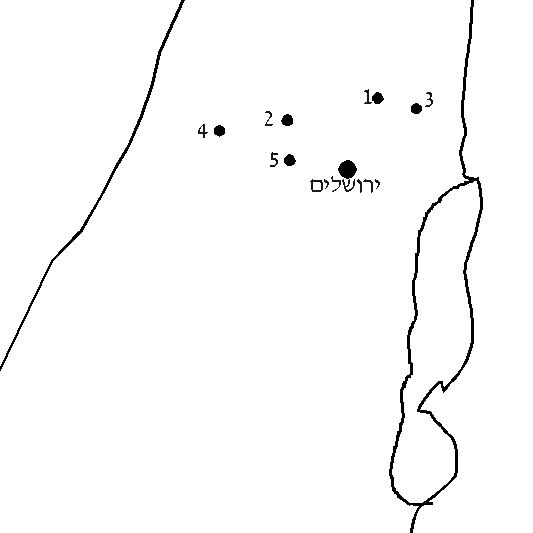 יהושוע יאהתארגנות מלכי הצפון למלחמה בישראל (א'- ה'):א וַיְהִי כִּשְׁמֹעַ יָבִין מֶלֶךְ-חָצוֹר וַיִּשְׁלַח אֶל-יוֹבָב מֶלֶךְ מָדוֹן וְאֶל-מֶלֶךְ שִׁמְרוֹן וְאֶל-מֶלֶךְ אַכְשָׁף  ב וְאֶל-הַמְּלָכִים אֲשֶׁר מִצְּפוֹן בָּהָר וּבָעֲרָבָה נֶגֶב כִּנְרוֹת וּבַשְּׁפֵלָה וּבְנָפוֹת דּוֹר מִיָּם  ג הַכְּנַעֲנִי מִמִּזְרָח וּמִיָּם וְהָאֱמֹרִי וְהַחִתִּי וְהַפְּרִזִּי וְהַיְבוּסִי בָּהָר וְהַחִוִּי תַּחַת חֶרְמוֹן בְּאֶרֶץ הַמִּצְפָּה  ד וַיֵּצְאוּ הֵם וְכָל-מַחֲנֵיהֶם עִמָּם עַם-רָב כַּחוֹל אֲשֶׁר עַל-שְׂפַת-הַיָּם לָרֹב וְסוּס וָרֶכֶב רַב-מְאֹד  ה וַיִּוָּעֲדוּ כֹּל הַמְּלָכִים הָאֵלֶּה וַיָּבֹאוּ וַיַּחֲנוּ יַחְדָּו אֶל-מֵי מֵרוֹם לְהִלָּחֵם עִם-יִשְׂרָאֵל  {פ}סיכום: התארגנות מלכי הצפון למלחמה בישראל (א'- ה'):יבין מלך חצור שמע על נצחון יהושע על מלכי האמורי וכיבוש הדרום וארגן מלכים רבים להלחם בישראל במי מרוםהמלחמה במי מרום (ו'- ט'):ו וַיֹּאמֶר ה' אֶל-יְהוֹשֻׁעַ אַל-תִּירָא מִפְּנֵיהֶם כִּי-מָחָר כָּעֵת הַזֹּאת אָנֹכִי נֹתֵן אֶת-כֻּלָּם חֲלָלִים לִפְנֵי יִשְׂרָאֵל אֶת-סוּסֵיהֶם תְּעַקֵּר וְאֶת-מַרְכְּבֹתֵיהֶם תִּשְׂרֹף בָּאֵשׁ  ז וַיָּבֹא יְהוֹשֻׁעַ וְכָל-עַם הַמִּלְחָמָה עִמּוֹ עֲלֵיהֶם עַל-מֵי מֵרוֹם פִּתְאֹם וַיִּפְּלוּ בָּהֶם  ח וַיִּתְּנֵם ה' בְּיַד-יִשְׂרָאֵל וַיַּכּוּם וַיִּרְדְּפוּם עַד-צִידוֹן רַבָּה וְעַד מִשְׂרְפוֹת מַיִם וְעַד-בִּקְעַת מִצְפֶּה מִזְרָחָה וַיַּכֻּם עַד-בִּלְתִּי הִשְׁאִיר-לָהֶם שָׂרִיד  ט וַיַּעַשׂ לָהֶם יְהוֹשֻׁעַ כַּאֲשֶׁר אָמַר-לוֹ ה'  אֶת-סוּסֵיהֶם עִקֵּר וְאֶת-מַרְכְּבֹתֵיהֶם שָׂרַף בָּאֵשׁ  {ס} סיכום: המלחמה במי מרום (ו'- ט'):יהושע וישראל הכו בהם, "ויתנם ה' ביד ישראל" התוצאה : "ויכום עד בלתי השאיר להם שריד"יהושע עשה כאשר אמר לו ה': את סוסיהם עיקר ואת מרכבותיהם שרף באש
המלחמה בערי הצפון (י'- י"ד):י וַיָּשָׁב יְהוֹשֻׁעַ בָּעֵת הַהִיא וַיִּלְכֹּד אֶת-חָצוֹר וְאֶת-מַלְכָּהּ הִכָּה בֶחָרֶב  כִּי-חָצוֹר לְפָנִים הִיא רֹאשׁ כָּל-הַמַּמְלָכוֹת הָאֵלֶּה  יא וַיַּכּוּ אֶת-כָּל-הַנֶּפֶשׁ אֲשֶׁר-בָּהּ לְפִי-חֶרֶב הַחֲרֵם לֹא נוֹתַר כָּל-נְשָׁמָה וְאֶת-חָצוֹר שָׂרַף בָּאֵשׁ  יב וְאֶת-כָּל-עָרֵי הַמְּלָכִים-הָאֵלֶּה וְאֶת-כָּל-מַלְכֵיהֶם לָכַד יְהוֹשֻׁעַ וַיַּכֵּם לְפִי-חֶרֶב הֶחֱרִים אוֹתָם  כַּאֲשֶׁר צִוָּה מֹשֶׁה עֶבֶד ה'  יג רַק כָּל-הֶעָרִים הָעֹמְדוֹת עַל-תִּלָּם לֹא שְׂרָפָם יִשְׂרָאֵל  זוּלָתִי אֶת-חָצוֹר לְבַדָּהּ שָׂרַף יְהוֹשֻׁעַ  יד וְכֹל שְׁלַל הֶעָרִים הָאֵלֶּה וְהַבְּהֵמָה בָּזְזוּ לָהֶם בְּנֵי יִשְׂרָאֵל  רַק אֶת-כָּל-הָאָדָם הִכּוּ לְפִי-חֶרֶב עַד-הִשְׁמִדָם אוֹתָם לֹא הִשְׁאִירוּ כָּל-נְשָׁמָה  סיכום: המלחמה בערי הצפון (י'- י"ד):יהושע לכד את ערי כל המלכים והכה את מלכיהם לפי חרבאת העיר חצור (ורק אותה) שרף יהושעשתי הערים הנוספות שעליהן מסופר לפני כן כי שרפן יהושע הן יריחו והעיסיכום מלחמות יהושע (ט"ו- כ'):טו כַּאֲשֶׁר צִוָּה ה' אֶת-מֹשֶׁה עַבְדּוֹ כֵּן-צִוָּה מֹשֶׁה אֶת-יְהוֹשֻׁעַ וְכֵן עָשָׂה יְהוֹשֻׁעַ לֹא-הֵסִיר דָּבָר מִכֹּל אֲשֶׁר-צִוָּה ה' אֶת-מֹשֶׁה  טז וַיִּקַּח יְהוֹשֻׁעַ אֶת-כָּל-הָאָרֶץ הַזֹּאת הָהָר וְאֶת-כָּל-הַנֶּגֶב וְאֵת כָּל-אֶרֶץ הַגֹּשֶׁן וְאֶת-הַשְּׁפֵלָה וְאֶת-הָעֲרָבָה וְאֶת-הַר יִשְׂרָאֵל וּשְׁפֵלָתֹה  יז מִן-הָהָר הֶחָלָק הָעוֹלֶה שֵׂעִיר וְעַד-בַּעַל גָּד בְּבִקְעַת הַלְּבָנוֹן תַּחַת הַר-חֶרְמוֹן וְאֵת כָּל-מַלְכֵיהֶם לָכַד וַיַּכֵּם וַיְמִיתֵם  יח יָמִים רַבִּים עָשָׂה יְהוֹשֻׁעַ אֶת-כָּל-הַמְּלָכִים הָאֵלֶּה מִלְחָמָה  יט לֹא-הָיְתָה עִיר אֲשֶׁר הִשְׁלִימָה אֶל-בְּנֵי יִשְׂרָאֵל בִּלְתִּי הַחִוִּי יֹשְׁבֵי גִבְעוֹן  אֶת-הַכֹּל לָקְחוּ בַמִּלְחָמָה  כ כִּי מֵאֵת ה' הָיְתָה לְחַזֵּק אֶת-לִבָּם לִקְרַאת הַמִּלְחָמָה אֶת-יִשְׂרָאֵל לְמַעַן הַחֲרִימָם לְבִלְתִּי הֱיוֹת-לָהֶם תְּחִנָּה  כִּי לְמַעַן הַשְׁמִידָם כַּאֲשֶׁר צִוָּה ה' אֶת-מֹשֶׁה  {ס} סיכום מלחמות יהושע (ט"ו- כ'):יהושע עשה הכל כפי שציווה ה' את משה ולא הסיר דבר מכל אשר ציוה ה' את משהיהושע כבש אזורים שונים בארץ: ההר והנגב, השפלה והערבה, ערי הצפון ועודהמלחמה בצפון לא היתה בבת אחת כבדרום, אלא נמשכה ימים רבים, ולא הובא פירוט כל המלחמותמלחמת יהושע בענקי אזור הר יהודה (כ"א- כ"ג):כא וַיָּבֹא יְהוֹשֻׁעַ בָּעֵת הַהִיא וַיַּכְרֵת אֶת-הָעֲנָקִים מִן-הָהָר מִן-חֶבְרוֹן מִן-דְּבִר מִן-עֲנָב וּמִכֹּל הַר יְהוּדָה וּמִכֹּל הַר יִשְׂרָאֵל  עִם-עָרֵיהֶם הֶחֱרִימָם יְהוֹשֻׁעַ  כב לֹא-נוֹתַר עֲנָקִים בְּאֶרֶץ בְּנֵי יִשְׂרָאֵל  רַק בְּעַזָּה בְּגַת וּבְאַשְׁדּוֹד נִשְׁאָרוּ  כג וַיִּקַּח יְהוֹשֻׁעַ אֶת-כָּל-הָאָרֶץ כְּכֹל אֲשֶׁר דִּבֶּר ה' אֶל-מֹשֶׁה וַיִּתְּנָהּ יְהוֹשֻׁעַ לְנַחֲלָה לְיִשְׂרָאֵל כְּמַחְלְקֹתָם לְשִׁבְטֵיהֶם וְהָאָרֶץ שָׁקְטָה מִמִּלְחָמָה  {ס}סיכום: מלחמת יהושע בענקי אזור הר יהודה (כ"א- כ"ג):יהושע הכרית הענקים מאזור חברון, דביר ועוד בעקבות זאת לא נותרו עוד ענקים בישראל מלבד באזור הפלשתים (עזה, גת, אשדוד)הפרק מסיים באזכור החלוקה לנחלות (כשתיאור חלוקת הנחלות בעבר הירדן המערבי עצמו מובא החל מפרק י"ד) ובסיום הפרק נאמר: "והארץ שקטה ממלחמה"יהושוע ידפרקים י"ד- י"זשלב שני של חלוקת הארץ: מתן נחלות לשבטי יהודה ויוסף (אפרים וחצי מנשה) ע"י יהושע בגלגלא וְאֵלֶּה אֲשֶׁר-נָחֲלוּ בְנֵי-יִשְׂרָאֵל בְּאֶרֶץ כְּנָעַן אֲשֶׁר נִחֲלוּ אוֹתָם אֶלְעָזָר הַכֹּהֵן וִיהוֹשֻׁעַ בִּן-נוּן וְרָאשֵׁי אֲבוֹת הַמַּטּוֹת לִבְנֵי יִשְׂרָאֵל  ב בְּגוֹרַל נַחֲלָתָם כַּאֲשֶׁר צִוָּה ה' בְּיַד-מֹשֶׁה לְתִשְׁעַת הַמַּטּוֹת וַחֲצִי הַמַּטֶּה  ג כִּי-נָתַן מֹשֶׁה נַחֲלַת שְׁנֵי הַמַּטּוֹת וַחֲצִי הַמַּטֶּה מֵעֵבֶר לַיַּרְדֵּן וְלַלְוִיִּם לֹא-נָתַן נַחֲלָה בְּתוֹכָם  ד כִּי-הָיוּ בְנֵי-יוֹסֵף שְׁנֵי מַטּוֹת מְנַשֶּׁה וְאֶפְרָיִם וְלֹא-נָתְנוּ חֵלֶק לַלְוִיִּם בָּאָרֶץ כִּי אִם-עָרִים לָשֶׁבֶת וּמִגְרְשֵׁיהֶם לְמִקְנֵיהֶם וּלְקִנְיָנָם  ה כַּאֲשֶׁר צִוָּה ה' אֶת-מֹשֶׁה כֵּן עָשׂוּ בְּנֵי יִשְׂרָאֵל וַיַּחְלְקוּ אֶת-הָאָרֶץ  {פ}

ו וַיִּגְּשׁוּ בְנֵי-יְהוּדָה אֶל-יְהוֹשֻׁעַ בַּגִּלְגָּל וַיֹּאמֶר אֵלָיו כָּלֵב בֶּן-יְפֻנֶּה הַקְּנִזִּי  אַתָּה יָדַעְתָּ אֶת-הַדָּבָר אֲשֶׁר-דִּבֶּר ה' אֶל-מֹשֶׁה אִישׁ-הָאֱלֹהִים עַל אֹדוֹתַי וְעַל אֹדוֹתֶיךָ בְּקָדֵשׁ בַּרְנֵעַ  ז בֶּן-אַרְבָּעִים שָׁנָה אָנֹכִי בִּשְׁלֹחַ מֹשֶׁה עֶבֶד-ה' אֹתִי מִקָּדֵשׁ בַּרְנֵעַ לְרַגֵּל אֶת-הָאָרֶץ וָאָשֵׁב אֹתוֹ דָּבָר כַּאֲשֶׁר עִם-לְבָבִי  ח וְאַחַי אֲשֶׁר עָלוּ עִמִּי הִמְסִיו אֶת-לֵב הָעָם וְאָנֹכִי מִלֵּאתִי אַחֲרֵי ה' אֱלֹהָי  ט וַיִּשָּׁבַע מֹשֶׁה בַּיּוֹם הַהוּא לֵאמֹר אִם-לֹא הָאָרֶץ אֲשֶׁר דָּרְכָה רַגְלְךָ בָּהּ לְךָ תִהְיֶה לְנַחֲלָה וּלְבָנֶיךָ עַד-עוֹלָם  כִּי מִלֵּאתָ אַחֲרֵי ה' אֱלֹהָי  י וְעַתָּה הִנֵּה הֶחֱיָה ה' אוֹתִי כַּאֲשֶׁר דִּבֵּר זֶה אַרְבָּעִים וְחָמֵשׁ שָׁנָה מֵאָז דִּבֶּר ה' אֶת-הַדָּבָר הַזֶּה אֶל-מֹשֶׁה אֲשֶׁר-הָלַךְ יִשְׂרָאֵל בַּמִּדְבָּר וְעַתָּה הִנֵּה אָנֹכִי הַיּוֹם בֶּן-חָמֵשׁ וּשְׁמֹנִים שָׁנָה  יא עוֹדֶנִּי הַיּוֹם חָזָק כַּאֲשֶׁר בְּיוֹם שְׁלֹחַ אוֹתִי מֹשֶׁה כְּכֹחִי אָז וּכְכֹחִי עָתָּה  לַמִּלְחָמָה וְלָצֵאת וְלָבוֹא  יב וְעַתָּה תְּנָה-לִּי אֶת-הָהָר הַזֶּה אֲשֶׁר-דִּבֶּר ה' בַּיּוֹם הַהוּא  כִּי אַתָּה-שָׁמַעְתָּ בַיּוֹם הַהוּא כִּי-עֲנָקִים שָׁם וְעָרִים גְּדֹלוֹת בְּצֻרוֹת אוּלַי ה' אוֹתִי וְהוֹרַשְׁתִּים כַּאֲשֶׁר דִּבֶּר ה'  יג וַיְבָרְכֵהוּ יְהוֹשֻׁעַ וַיִּתֵּן אֶת-חֶבְרוֹן לְכָלֵב בֶּן-יְפֻנֶּה לְנַחֲלָה  יד עַל-כֵּן הָיְתָה-חֶבְרוֹן לְכָלֵב בֶּן-יְפֻנֶּה הַקְּנִזִּי לְנַחֲלָה עַד הַיּוֹם הַזֶּה יַעַן אֲשֶׁר מִלֵּא אַחֲרֵי ה' אֱלֹהֵי יִשְׂרָאֵל  טו וְשֵׁם חֶבְרוֹן לְפָנִים קִרְיַת אַרְבַּע הָאָדָם הַגָּדוֹל בָּעֲנָקִים הוּא וְהָאָרֶץ שָׁקְטָה מִמִּלְחָמָה  {פ}סיכום: המנחילים לבני ישראל את הארץ: "אלעזר הכהן ויהושע בן נון וראשי אבות המטות לבני ישראל"דרך קבלת הנחלות: בגורלכלב בן יפונה פנה אל יהושע כדי להזכיר לו את הבטחת משה כי הארץ אשר דרכה רגלו בה (חברון) תהיה לו לנחלה כלב מציין כי למרות גילו עדיין כוחו עמו והוא יכול לכבוש את חברון ומקבל את ברכת יהושע לכבשהיהושוע יזחלוקת הארץ לשבט מנשה – בכור יוסףא וַיְהִי הַגּוֹרָל לְמַטֵּה מְנַשֶּׁה, כִּי-הוּא בְּכוֹר יוֹסֵף--לְמָכִיר בְּכוֹר מְנַשֶּׁה אֲבִי הַגִּלְעָד, כִּי הוּא הָיָה אִישׁ מִלְחָמָה, וַיְהִי-לוֹ, הַגִּלְעָד וְהַבָּשָׁן  ב וַיְהִי לִבְנֵי מְנַשֶּׁה הַנּוֹתָרִים, לְמִשְׁפְּחֹתָם--לִבְנֵי אֲבִיעֶזֶר וְלִבְנֵי-חֵלֶק וְלִבְנֵי אַשְׂרִיאֵל וְלִבְנֵי-שֶׁכֶם, וְלִבְנֵי-חֵפֶר וְלִבְנֵי שְׁמִידָע; אֵלֶּה בְּנֵי מְנַשֶּׁה בֶּן-יוֹסֵף, הַזְּכָרִים--לְמִשְׁפְּחֹתָם  ג וְלִצְלָפְחָד בֶּן-חֵפֶר בֶּן-גִּלְעָד בֶּן-מָכִיר בֶּן-מְנַשֶּׁה, לֹא-הָיוּ לוֹ בָּנִים--כִּי אִם-בָּנוֹת; וְאֵלֶּה, שְׁמוֹת בְּנֹתָיו--מַחְלָה וְנֹעָה, חָגְלָה מִלְכָּה וְתִרְצָה  ד וַתִּקְרַבְנָה לִפְנֵי אֶלְעָזָר הַכֹּהֵן וְלִפְנֵי יְהוֹשֻׁעַ בִּן-נוּן, וְלִפְנֵי הַנְּשִׂיאִים לֵאמֹר, יְהוָה צִוָּה אֶת-מֹשֶׁה, לָתֶת-לָנוּ נַחֲלָה בְּתוֹךְ אַחֵינוּ; וַיִּתֵּן לָהֶם אֶל-פִּי יְהוָה, נַחֲלָה, בְּתוֹךְ, אֲחֵי אֲבִיהֶן  ה וַיִּפְּלוּ חַבְלֵי-מְנַשֶּׁה, עֲשָׂרָה--לְבַד מֵאֶרֶץ הַגִּלְעָד, וְהַבָּשָׁן, אֲשֶׁר, מֵעֵבֶר לַיַּרְדֵּן  ו כִּי בְּנוֹת מְנַשֶּׁה, נָחֲלוּ נַחֲלָה בְּתוֹךְ בָּנָיו; וְאֶרֶץ, הַגִּלְעָד, הָיְתָה, לִבְנֵי-מְנַשֶּׁה הַנּוֹתָרִים  ז וַיְהִי גְבוּל-מְנַשֶּׁה, מֵאָשֵׁר, הַמִּכְמְתָת, אֲשֶׁר עַל-פְּנֵי שְׁכֶם; וְהָלַךְ הַגְּבוּל אֶל-הַיָּמִין, אֶל-יֹשְׁבֵי עֵין תַּפּוּחַ  ח לִמְנַשֶּׁה, הָיְתָה אֶרֶץ תַּפּוּחַ; וְתַפּוּחַ אֶל-גְּבוּל מְנַשֶּׁה, לִבְנֵי אֶפְרָיִם  ט וְיָרַד הַגְּבוּל נַחַל קָנָה נֶגְבָּה לַנַּחַל, עָרִים הָאֵלֶּה לְאֶפְרַיִם, בְּתוֹךְ, עָרֵי מְנַשֶּׁה; וּגְבוּל מְנַשֶּׁה מִצְּפוֹן לַנַּחַל, וַיְהִי תֹצְאֹתָיו הַיָּמָּה  י נֶגְבָּה לְאֶפְרַיִם, וְצָפוֹנָה לִמְנַשֶּׁה, וַיְהִי הַיָּם, גְּבוּלוֹ; וּבְאָשֵׁר יִפְגְּעוּן מִצָּפוֹן, וּבְיִשָּׂשכָר מִמִּזְרָח  יא וַיְהִי לִמְנַשֶּׁה בְּיִשָּׂשכָר וּבְאָשֵׁר, בֵּית-שְׁאָן וּבְנוֹתֶיהָ וְיִבְלְעָם וּבְנוֹתֶיהָ וְאֶת-יֹשְׁבֵי דֹאר וּבְנוֹתֶיהָ וְיֹשְׁבֵי עֵין-דֹּר וּבְנוֹתֶיהָ, וְיֹשְׁבֵי תַעְנַךְ וּבְנֹתֶיהָ, וְיֹשְׁבֵי מְגִדּוֹ וּבְנוֹתֶיהָ--שְׁלֹשֶׁת, הַנָּפֶת  יב וְלֹא יָכְלוּ בְּנֵי מְנַשֶּׁה, לְהוֹרִישׁ אֶת-הֶעָרִים הָאֵלֶּה; וַיּוֹאֶל, הַכְּנַעֲנִי, לָשֶׁבֶת, בָּאָרֶץ הַזֹּאת  יג וַיְהִי, כִּי חָזְקוּ בְּנֵי יִשְׂרָאֵל, וַיִּתְּנוּ אֶת-הַכְּנַעֲנִי, לָמַס; וְהוֹרֵשׁ, לֹא הוֹרִישׁוֹ  {ס}הרחבת שטח  לשבט מנשה – בכור יוסףיד וַיְדַבְּרוּ בְּנֵי יוֹסֵף, אֶת-יְהוֹשֻׁעַ לֵאמֹר:  מַדּוּעַ נָתַתָּה לִּי נַחֲלָה, גּוֹרָל אֶחָד וְחֶבֶל אֶחָד, וַאֲנִי עַם-רָב, עַד אֲשֶׁר-עַד-כֹּה בֵּרְכַנִי יְהוָה  טו וַיֹּאמֶר אֲלֵיהֶם יְהוֹשֻׁעַ, אִם-עַם-רַב אַתָּה עֲלֵה לְךָ הַיַּעְרָה, וּבֵרֵאתָ לְךָ שָׁם, בְּאֶרֶץ הַפְּרִזִּי וְהָרְפָאִים:  כִּי-אָץ לְךָ, הַר-אֶפְרָיִם  טז וַיֹּאמְרוּ בְּנֵי יוֹסֵף, לֹא-יִמָּצֵא לָנוּ הָהָר; וְרֶכֶב בַּרְזֶל, בְּכָל-הַכְּנַעֲנִי הַיֹּשֵׁב בְּאֶרֶץ-הָעֵמֶק, לַאֲשֶׁר בְּבֵית-שְׁאָן וּבְנוֹתֶיהָ, וְלַאֲשֶׁר בְּעֵמֶק יִזְרְעֶאל  יז וַיֹּאמֶר יְהוֹשֻׁעַ אֶל-בֵּית יוֹסֵף, לְאֶפְרַיִם וְלִמְנַשֶּׁה לֵאמֹר:  עַם-רַב אַתָּה, וְכֹחַ גָּדוֹל לָךְ--לֹא-יִהְיֶה לְךָ, גּוֹרָל אֶחָד  יח כִּי הַר יִהְיֶה-לָּךְ, כִּי-יַעַר הוּא, וּבֵרֵאתוֹ, וְהָיָה לְךָ תֹּצְאֹתָיו:  כִּי-תוֹרִישׁ אֶת-הַכְּנַעֲנִי, כִּי רֶכֶב בַּרְזֶל לוֹ--כִּי חָזָק, הוּא  {פ}סיכום : בני יוסף פונים אל יהושע בבקשה לנחלה גדולה יותר כי הם רבים יהושע אומר להם להכשיר את שטחי היערות שבנחלתם ליישוב בני יוסף טוענים ששטחי היער הנמצאים בהר לא יספיקו ואילו את שטחי העמק לא יוכלו לכבוש שכן הכנענים בעלי רכב הברזל היושבים שם חזקים מהםיהושע עונה להם כי מכיוון שהם עם רב יוכלו הן להכשיר את היער והן לכבוש את הכנעני ובכך להשיג את גודל השטח הדרוש להםיהושוע כבפניית יהושע לשניים וחצי השבטים (א'- ח'):א אָז יִקְרָא יְהוֹשֻׁעַ לָראוּבֵנִי וְלַגָּדִי וְלַחֲצִי מַטֵּה מְנַשֶּׁה  ב וַיֹּאמֶר אֲלֵיהֶם אַתֶּם שְׁמַרְתֶּם אֵת כָּל-אֲשֶׁר צִוָּה אֶתְכֶם מֹשֶׁה עֶבֶד ה' וַתִּשְׁמְעוּ בְקוֹלִי לְכֹל אֲשֶׁר-צִוִּיתִי אֶתְכֶם  ג לֹא-עֲזַבְתֶּם אֶת-אֲחֵיכֶם זֶה יָמִים רַבִּים עַד הַיּוֹם הַזֶּה וּשְׁמַרְתֶּם אֶת-מִשְׁמֶרֶת מִצְוַת ה' אֱלֹהֵיכֶם  ד וְעַתָּה הֵנִיחַ ה' אֱלֹהֵיכֶם לַאֲחֵיכֶם כַּאֲשֶׁר דִּבֶּר לָהֶם וְעַתָּה פְּנוּ וּלְכוּ לָכֶם לְאָהֳלֵיכֶם אֶל-אֶרֶץ אֲחֻזַּתְכֶם אֲשֶׁר נָתַן לָכֶם מֹשֶׁה עֶבֶד ה' בְּעֵבֶר הַיַּרְדֵּן  ה רַק שִׁמְרוּ מְאֹד לַעֲשׂוֹת אֶת-הַמִּצְוָה וְאֶת-הַתּוֹרָה אֲשֶׁר צִוָּה אֶתְכֶם מֹשֶׁה עֶבֶד-ה' לְאַהֲבָה אֶת-ה' אֱלֹהֵיכֶם וְלָלֶכֶת בְּכָל-דְּרָכָיו וְלִשְׁמֹר מִצְו‍ֹתָיו וּלְדָבְקָה-בוֹ וּלְעָבְדוֹ בְּכָל-לְבַבְכֶם וּבְכָל-נַפְשְׁכֶם  ו וַיְבָרְכֵם יְהוֹשֻׁעַ וַיְשַׁלְּחֵם וַיֵּלְכוּ אֶל-אָהֳלֵיהֶם  {פ}
ז וְלַחֲצִי שֵׁבֶט הַמְנַשֶּׁה נָתַן מֹשֶׁה בַּבָּשָׁן וּלְחֶצְיוֹ נָתַן יְהוֹשֻׁעַ עִם-אֲחֵיהֶם מעבר (בְּעֵבֶר) הַיַּרְדֵּן יָמָּה וְגַם כִּי שִׁלְּחָם יְהוֹשֻׁעַ אֶל-אָהֳלֵיהֶם וַיְבָרְכֵם   ח וַיֹּאמֶר אֲלֵיהֶם לֵאמֹר בִּנְכָסִים רַבִּים שׁוּבוּ אֶל-אָהֳלֵיכֶם וּבְמִקְנֶה רַב-מְאֹד בְּכֶסֶף וּבְזָהָב וּבִנְחֹשֶׁת וּבְבַרְזֶל וּבִשְׂלָמוֹת הַרְבֵּה מְאֹד חִלְקוּ שְׁלַל-אֹיְבֵיכֶם עִם-אֲחֵיכֶם  {פ}סיכום: פניית יהושע לשניים וחצי השבטים (א'- ח'):יהושע מעביר לשניים וחצי השבטים ארבעה מסרים:עם ביום הכיבוש וההתנחלות ולאחר ששמרתם את כל אשר ציוה אתכם משה ושמעתם לכל אשר צוויתי אני – הנכם משוחררים לחזור למשפחותיכם בעבר הירדן המזרחישמרו את תורת ה' לאהבה את ה' וללכת בכל דרכיויהושע מברך את שניים וחצי השבטים לפני חזרתםהתחלקו בשלל המלחמה עם אחיכם (יתכן שהכוונה לאחיהם שבעבה"י המערבי שלחמו בעורף ולא בחזית ויתכן שהכוונה לאחיהם בעבה"י המזרחי)שניים וחצי השבטים בונים מזבח בעבר הירדן המזרחי (ט'- י"ב):
ט וַיָּשֻׁבוּ וַיֵּלְכוּ בְּנֵי-רְאוּבֵן וּבְנֵי-גָד וַחֲצִי שֵׁבֶט הַמְנַשֶּׁה מֵאֵת בְּנֵי יִשְׂרָאֵל מִשִּׁלֹה אֲשֶׁר בְּאֶרֶץ-כְּנָעַן לָלֶכֶת אֶל-אֶרֶץ הַגִּלְעָד אֶל-אֶרֶץ אֲחֻזָּתָם אֲשֶׁר נֹאחֲזוּ-בָהּ עַל-פִּי ה' בְּיַד-מֹשֶׁה  י וַיָּבֹאוּ אֶל-גְּלִילוֹת הַיַּרְדֵּן אֲשֶׁר בְּאֶרֶץ כְּנָעַן וַיִּבְנוּ בְנֵי-רְאוּבֵן וּבְנֵי-גָד וַחֲצִי שֵׁבֶט הַמְנַשֶּׁה שָׁם מִזְבֵּחַ עַל-הַיַּרְדֵּן מִזְבֵּחַ גָּדוֹל לְמַרְאֶה  יא וַיִּשְׁמְעוּ בְנֵי-יִשְׂרָאֵל לֵאמֹר  הִנֵּה בָנוּ בְנֵי-רְאוּבֵן וּבְנֵי-גָד וַחֲצִי שֵׁבֶט הַמְנַשֶּׁה אֶת-הַמִּזְבֵּחַ אֶל-מוּל אֶרֶץ כְּנַעַן אֶל-גְּלִילוֹת הַיַּרְדֵּן אֶל-עֵבֶר בְּנֵי יִשְׂרָאֵל  יב וַיִּשְׁמְעוּ בְּנֵי יִשְׂרָאֵל וַיִּקָּהֲלוּ כָּל-עֲדַת בְּנֵי-יִשְׂרָאֵל שִׁלֹה לַעֲלוֹת עֲלֵיהֶם לַצָּבָא  {פ}סיכום: שניים וחצי השבטים בונים מזבח בעבר הירדן המזרחי (ט'- י"ב):שניים וחצי השבטים בונים מזבח בגלילות הירדן בעבה"י המזרחיבני ישראל שומעים על כך ונקהלים לשילה במטרה לעלות להילחם בהם
שליחת משלחת אל בני שניים וחצי השבטים (י"ג- כ'):יג וַיִּשְׁלְחוּ בְנֵי-יִשְׂרָאֵל אֶל-בְּנֵי-רְאוּבֵן וְאֶל-בְּנֵי-גָד וְאֶל-חֲצִי שֵׁבֶט-מְנַשֶּׁה אֶל-אֶרֶץ הַגִּלְעָד  אֶת-פִּינְחָס בֶּן-אֶלְעָזָר הַכֹּהֵן  יד וַעֲשָׂרָה נְשִׂאִים עִמּוֹ נָשִׂיא אֶחָד נָשִׂיא אֶחָד לְבֵית אָב לְכֹל מַטּוֹת יִשְׂרָאֵל וְאִישׁ רֹאשׁ בֵּית-אֲבוֹתָם הֵמָּה לְאַלְפֵי יִשְׂרָאֵל  טו וַיָּבֹאוּ אֶל-בְּנֵי-רְאוּבֵן וְאֶל-בְּנֵי-גָד וְאֶל-חֲצִי שֵׁבֶט-מְנַשֶּׁה אֶל-אֶרֶץ הַגִּלְעָד וַיְדַבְּרוּ אִתָּם לֵאמֹר  טז כֹּה אָמְרוּ כֹּל עֲדַת ה' מָה-הַמַּעַל הַזֶּה אֲשֶׁר מְעַלְתֶּם בֵּאלֹהֵי יִשְׂרָאֵל לָשׁוּב הַיּוֹם מֵאַחֲרֵי ה' בִּבְנוֹתְכֶם לָכֶם מִזְבֵּחַ לִמְרָדְכֶם הַיּוֹם בַּיהוָה  יז הַמְעַט-לָנוּ אֶת-עֲו‍ֹן פְּעוֹר אֲשֶׁר לֹא-הִטַּהַרְנוּ מִמֶּנּוּ עַד הַיּוֹם הַזֶּה וַיְהִי הַנֶּגֶף בַּעֲדַת ה'  יח וְאַתֶּם תָּשֻׁבוּ הַיּוֹם מֵאַחֲרֵי ה' וְהָיָה אַתֶּם תִּמְרְדוּ הַיּוֹם בַּיהוָה וּמָחָר אֶל-כָּל-עֲדַת יִשְׂרָאֵל יִקְצֹף  יט וְאַךְ אִם-טְמֵאָה אֶרֶץ אֲחֻזַּתְכֶם עִבְרוּ לָכֶם אֶל-אֶרֶץ אֲחֻזַּת ה' אֲשֶׁר שָׁכַן-שָׁם מִשְׁכַּן ה' וְהֵאָחֲזוּ בְּתוֹכֵנוּ וּבַיהוָה אַל-תִּמְרֹדוּ וְאֹתָנוּ אַל-תִּמְרֹדוּ בִּבְנֹתְכֶם לָכֶם מִזְבֵּחַ מִבַּלְעֲדֵי מִזְבַּח ה' אֱלֹהֵינוּ  כ הֲלוֹא עָכָן בֶּן-זֶרַח מָעַל מַעַל בַּחֵרֶם וְעַל-כָּל-עֲדַת יִשְׂרָאֵל הָיָה קָצֶף  וְהוּא אִישׁ אֶחָד לֹא גָוַע בַּעֲו‍ֹנוֹ  {ס} סיכום: שליחת משלחת אל בני שניים וחצי השבטים (י"ג- כ'):לפני שהם נלחמים שולחים בני ישראל משלחת בראשות פנחס בן אלעזר הכהן ועשרה נשיאי ישראל עמוהמשלחת מאשימה את שניים וחצי השבטים במעל בבנותם מזבח להקריב בו במקום המזבח שבשילהטענותיהם הן: 1 בניית מזבח אחר על פני מזבח ה' בשילה הינה מרד בה'   2 חטא של קבוצה בעם יכול להביא עונש על עם ישראל כולואת טענתם השניה הם מחזקים בשתי דוגמאות מהעבר: 1 עוון פעור, שעוד לא היטהרו ממנו לגמרי ואם יוסיפו עכשיו חטא (המתקרב במהותו גם הוא לע"ז) על החטא ההוא יקצוף ה' על כל העם   2 חטא עכן, שלמרות שחטא יחידי נחשב העוון על כל ישראלהצעתם לשניים וחצי השבטים היא שאם חסר להם המזבח ועבודת ה' בעבר הירדן המזרחי יכולים הם לבוא לשכון אתם בעבר הירדן המערביתשובת שניים וחצי השבטים (כ"א- כ"ט):כא וַיַּעֲנוּ בְּנֵי-רְאוּבֵן וּבְנֵי-גָד וַחֲצִי שֵׁבֶט הַמְנַשֶּׁה וַיְדַבְּרוּ אֶת-רָאשֵׁי אַלְפֵי יִשְׂרָאֵל  כב אֵל אֱלֹהִים ה' אֵל אֱלֹהִים ה' הוּא יֹדֵעַ וְיִשְׂרָאֵל הוּא יֵדָע  אִם-בְּמֶרֶד וְאִם-בְּמַעַל בַּיהוָה אַל-תּוֹשִׁיעֵנוּ הַיּוֹם הַזֶּה  כג לִבְנוֹת לָנוּ מִזְבֵּחַ לָשׁוּב מֵאַחֲרֵי ה' וְאִם-לְהַעֲלוֹת עָלָיו עוֹלָה וּמִנְחָה וְאִם-לַעֲשׂוֹת עָלָיו זִבְחֵי שְׁלָמִים ה' הוּא יְבַקֵּשׁ  כד וְאִם-לֹא מִדְּאָגָה מִדָּבָר עָשִׂינוּ אֶת-זֹאת לֵאמֹר  מָחָר יֹאמְרוּ בְנֵיכֶם לְבָנֵינוּ לֵאמֹר מַה-לָּכֶם וְלה' אֱלֹהֵי יִשְׂרָאֵל  כה וּגְבוּל נָתַן-ה' בֵּינֵנוּ וּבֵינֵיכֶם בְּנֵי-רְאוּבֵן וּבְנֵי-גָד אֶת-הַיַּרְדֵּן אֵין-לָכֶם חֵלֶק בַּיהוָה וְהִשְׁבִּיתוּ בְנֵיכֶם אֶת-בָּנֵינוּ לְבִלְתִּי יְרֹא אֶת-ה'  כו וַנֹּאמֶר נַעֲשֶׂה-נָּא לָנוּ לִבְנוֹת אֶת-הַמִּזְבֵּחַ  לֹא לְעוֹלָה וְלֹא לְזָבַח  כז כִּי עֵד הוּא בֵּינֵינוּ וּבֵינֵיכֶם וּבֵין דֹּרוֹתֵינוּ אַחֲרֵינוּ לַעֲבֹד אֶת-עֲבֹדַת ה' לְפָנָיו בְּעֹלוֹתֵינוּ וּבִזְבָחֵינוּ וּבִשְׁלָמֵינוּ  וְלֹא-יֹאמְרוּ בְנֵיכֶם מָחָר לְבָנֵינוּ אֵין-לָכֶם חֵלֶק בַּיהוָה  כח וַנֹּאמֶר וְהָיָה כִּי-יֹאמְרוּ אֵלֵינוּ וְאֶל-דֹּרֹתֵינוּ מָחָר וְאָמַרְנוּ רְאוּ אֶת-תַּבְנִית מִזְבַּח ה' אֲשֶׁר-עָשׂוּ אֲבוֹתֵינוּ לֹא לְעוֹלָה וְלֹא לְזֶבַח כִּי-עֵד הוּא בֵּינֵינוּ וּבֵינֵיכֶם  כט חָלִילָה לָּנוּ מִמֶּנּוּ לִמְרֹד בַּיהוָה וְלָשׁוּב הַיּוֹם מֵאַחֲרֵי ה' לִבְנוֹת מִזְבֵּחַ לְעֹלָה לְמִנְחָה וּלְזָבַח מִלְּבַד מִזְבַּח ה' אֱלֹהֵינוּ אֲשֶׁר לִפְנֵי מִשְׁכָּנוֹ  {פ}סיכום: תשובת שניים וחצי השבטים (כ"א- כ"ט):המזבח לא נועד להקרבת קרבנות (על הסבר זה הם חוזרים ארבע פעמים) אלא להיות עד לדורות שלא יאמרו ישראל שבעבר הירדן המערבי כי אין לנו חלק בה' (שלוש פעמים) וידעו כולם כי כולנו, משני עברי הירדן, עם ה'תגובת המשלחת וישראל לתשובת שניים וחצי השבטים (ל'- ל"ד):ל וַיִּשְׁמַע פִּינְחָס הַכֹּהֵן וּנְשִׂיאֵי הָעֵדָה וְרָאשֵׁי אַלְפֵי יִשְׂרָאֵל אֲשֶׁר אִתּוֹ אֶת-הַדְּבָרִים אֲשֶׁר דִּבְּרוּ בְּנֵי-רְאוּבֵן וּבְנֵי-גָד וּבְנֵי מְנַשֶּׁה וַיִּיטַב בְּעֵינֵיהֶם  לא וַיֹּאמֶר פִּינְחָס בֶּן-אֶלְעָזָר הַכֹּהֵן אֶל-בְּנֵי-רְאוּבֵן וְאֶל-בְּנֵי-גָד וְאֶל-בְּנֵי מְנַשֶּׁה הַיּוֹם יָדַעְנוּ כִּי-בְתוֹכֵנוּ ה' אֲשֶׁר לֹא-מְעַלְתֶּם בַּיהוָה הַמַּעַל הַזֶּה אָז הִצַּלְתֶּם אֶת-בְּנֵי יִשְׂרָאֵל מִיַּד ה'  לב וַיָּשָׁב פִּינְחָס בֶּן-אֶלְעָזָר הַכֹּהֵן וְהַנְּשִׂיאִים מֵאֵת בְּנֵי-רְאוּבֵן וּמֵאֵת בְּנֵי-גָד מֵאֶרֶץ הַגִּלְעָד אֶל-אֶרֶץ כְּנַעַן אֶל-בְּנֵי יִשְׂרָאֵל וַיָּשִׁבוּ אוֹתָם דָּבָר  לג וַיִּיטַב הַדָּבָר בְּעֵינֵי בְּנֵי יִשְׂרָאֵל וַיְבָרְכוּ אֱלֹהִים בְּנֵי יִשְׂרָאֵל וְלֹא אָמְרוּ לַעֲלוֹת עֲלֵיהֶם לַצָּבָא לְשַׁחֵת אֶת-הָאָרֶץ אֲשֶׁר בְּנֵי-רְאוּבֵן וּבְנֵי-גָד יֹשְׁבִים בָּהּ  לד וַיִּקְרְאוּ בְּנֵי-רְאוּבֵן וּבְנֵי-גָד לַמִּזְבֵּחַ  כִּי עֵד הוּא בֵּינֹתֵינוּ כִּי ה' הָאֱלֹהִים  {פ}סיכום: תגובת המשלחת וישראל לתשובת שניים וחצי השבטים (ל'- ל"ד):פנחס והנשיאים מקבלים את ההסבר "וייטב בעיניהם"את ההסבר הם מספרים לעם "וייטב הדבר בעיני בני ישראל"בעקבות כך חזרו בהם בני ישראל מכוונת המלחמה בשבטיםיהושוע כגיהושע פרקים כ"ג- כ"ד נאומי יהושע לעם לפני מותופרק כ"ג- נאום יהושע הראשוןבנאומו הראשון מזכיר יהושע את העבר בנושא אחד ובשאר הנושאים מתמקד בעתיד:א וַיְהִי מִיָּמִים רַבִּים אַחֲרֵי אֲשֶׁר-הֵנִיחַ ה' לְיִשְׂרָאֵל מִכָּל-אֹיְבֵיהֶם מִסָּבִיב וִיהוֹשֻׁעַ זָקֵן בָּא בַּיָּמִים  ב וַיִּקְרָא יְהוֹשֻׁעַ לְכָל-יִשְׂרָאֵל לִזְקֵנָיו וּלְרָאשָׁיו וּלְשֹׁפְטָיו וּלְשֹׁטְרָיו וַיֹּאמֶר אֲלֵהֶם אֲנִי זָקַנְתִּי בָּאתִי בַּיָּמִים  ג וְאַתֶּם רְאִיתֶם אֵת כָּל-אֲשֶׁר עָשָׂה ה' אֱלֹהֵיכֶם לְכָל-הַגּוֹיִם הָאֵלֶּה מִפְּנֵיכֶם  כִּי ה' אֱלֹהֵיכֶם הוּא הַנִּלְחָם לָכֶם  ד רְאוּ הִפַּלְתִּי לָכֶם אֶת-הַגּוֹיִם הַנִּשְׁאָרִים הָאֵלֶּה בְּנַחֲלָה לְשִׁבְטֵיכֶם  מִן-הַיַּרְדֵּן וְכָל-הַגּוֹיִם אֲשֶׁר הִכְרַתִּי וְהַיָּם הַגָּדוֹל מְבוֹא הַשָּׁמֶשׁ  ה וַיהוָה אֱלֹהֵיכֶם הוּא יֶהְדֳּפֵם מִפְּנֵיכֶם וְהוֹרִישׁ אֹתָם מִלִּפְנֵיכֶם וִירִשְׁתֶּם אֶת-אַרְצָם כַּאֲשֶׁר דִּבֶּר ה' אֱלֹהֵיכֶם לָכֶם  ו וַחֲזַקְתֶּם מְאֹד לִשְׁמֹר וְלַעֲשׂוֹת אֵת כָּל-הַכָּתוּב בְּסֵפֶר תּוֹרַת מֹשֶׁה  לְבִלְתִּי סוּר-מִמֶּנּוּ יָמִין וּשְׂמֹאול  ז לְבִלְתִּי-בֹא בַּגּוֹיִם הָאֵלֶּה הַנִּשְׁאָרִים הָאֵלֶּה אִתְּכֶם וּבְשֵׁם אֱלֹהֵיהֶם לֹא-תַזְכִּירוּ וְלֹא תַשְׁבִּיעוּ וְלֹא תַעַבְדוּם וְלֹא תִשְׁתַּחֲווּ לָהֶם  ח כִּי אִם-בַּיהוָה אֱלֹהֵיכֶם תִּדְבָּקוּ כַּאֲשֶׁר עֲשִׂיתֶם עַד הַיּוֹם הַזֶּה  ט וַיּוֹרֶשׁ ה' מִפְּנֵיכֶם גּוֹיִם גְּדֹלִים וַעֲצוּמִים וְאַתֶּם לֹא-עָמַד אִישׁ בִּפְנֵיכֶם עַד הַיּוֹם הַזֶּה  י אִישׁ-אֶחָד מִכֶּם יִרְדָּף-אָלֶף  כִּי ה' אֱלֹהֵיכֶם הוּא הַנִּלְחָם לָכֶם כַּאֲשֶׁר דִּבֶּר לָכֶם  יא וְנִשְׁמַרְתֶּם מְאֹד לְנַפְשֹׁתֵיכֶם לְאַהֲבָה אֶת-ה' אֱלֹהֵיכֶם  יב כִּי אִם-שׁוֹב תָּשׁוּבוּ וּדְבַקְתֶּם בְּיֶתֶר הַגּוֹיִם הָאֵלֶּה הַנִּשְׁאָרִים הָאֵלֶּה אִתְּכֶם וְהִתְחַתַּנְתֶּם בָּהֶם וּבָאתֶם בָּהֶם וְהֵם בָּכֶם  יג יָדוֹעַ תֵּדְעוּ כִּי לֹא יוֹסִיף ה' אֱלֹהֵיכֶם לְהוֹרִישׁ אֶת-הַגּוֹיִם הָאֵלֶּה מִלִּפְנֵיכֶם וְהָיוּ לָכֶם לְפַח וּלְמוֹקֵשׁ וּלְשֹׁטֵט בְּצִדֵּיכֶם וְלִצְנִנִים בְּעֵינֵיכֶם עַד-אֲבָדְכֶם מֵעַל הָאֲדָמָה הַטּוֹבָה הַזֹּאת אֲשֶׁר נָתַן לָכֶם ה' אֱלֹהֵיכֶם  יד וְהִנֵּה אָנֹכִי הוֹלֵךְ הַיּוֹם בְּדֶרֶךְ כָּל-הָאָרֶץ וִידַעְתֶּם בְּכָל-לְבַבְכֶם וּבְכָל-נַפְשְׁכֶם כִּי לֹא-נָפַל דָּבָר אֶחָד מִכֹּל הַדְּבָרִים הַטּוֹבִים אֲשֶׁר דִּבֶּר ה' אֱלֹהֵיכֶם עֲלֵיכֶם הַכֹּל בָּאוּ לָכֶם לֹא-נָפַל מִמֶּנּוּ דָּבָר אֶחָד  טו וְהָיָה כַּאֲשֶׁר-בָּא עֲלֵיכֶם כָּל-הַדָּבָר הַטּוֹב אֲשֶׁר דִּבֶּר ה' אֱלֹהֵיכֶם אֲלֵיכֶם  כֵּן יָבִיא ה' עֲלֵיכֶם אֵת כָּל-הַדָּבָר הָרָע עַד-הַשְׁמִידוֹ אוֹתְכֶם מֵעַל הָאֲדָמָה הַטּוֹבָה הַזֹּאת אֲשֶׁר נָתַן לָכֶם ה' אֱלֹהֵיכֶם  טז בְּעָבְרְכֶם אֶת-בְּרִית ה' אֱלֹהֵיכֶם אֲשֶׁר צִוָּה אֶתְכֶם וַהֲלַכְתֶּם וַעֲבַדְתֶּם אֱלֹהִים אֲחֵרִים וְהִשְׁתַּחֲוִיתֶם לָהֶם וְחָרָה אַף-ה' בָּכֶם וַאֲבַדְתֶּם מְהֵרָה מֵעַל הָאָרֶץ הַטּוֹבָה אֲשֶׁר נָתַן לָכֶם  {פ}סיכום: נאום יהושע הראשוןבנאומו הראשון מזכיר יהושע את העבר בנושא אחד ובשאר הנושאים מתמקד בעתיד:עבר: 1 "ואתם ראיתם את כל אשר עשה ה' אלהיכם לכל הגויים האלה מפניכם כי ה' אלהיכם הוא הנלחם לכם" (ג')  מסר זה חוזר גם בפסוקים ט'- י': "ויורש ה' מפניכם איש אחד מכם ירדוף אלף כי ה' אלהיכם הוא הנלחם לכם"עתיד: 1 "וחזקתם מאד לשמור ולעשות את כל הכתוב בספר תורת משה" (ו') מסר זה חוזר גם בפסוק י"א: "ונשמרתם מאד לנפשותיכם לאהבה את ה' אלהיכם"2  "לבלתי בוא בגויים האלה הנשארים כי אם בה' אלהיכם תדבקו" (ז'- ח') מסר זה חוזר גם בפסוקים י"ב- י"ג ומדגיש מה יקרה אם יתערבבו בגויים: "כי אם שוב תשובו ודבקתם ביתר הגויים ידוע תדעו כי לא יוסיף ה' אלהיכם להוריש את הגויים האלה מלפניכם, והיו לכם לפח ולמוקש עד אבדכם מעל האדמה הטובה הזאת"3 ה' ימשיך להוריש את הארץ מפניכם: "וה' אלהיכם הוא יהדפם מפניכם וירשתם את ארצם כאשר דבר ה' אלהיכם לכם"הדגש הוא, אם כן: אתם ראיתם את כוחו של ה' ואת כל אשר עשה לכם ה', ראיתם שה' הוא הנלחם לכם, וה' גם ימשיך להלחם לכם – התרחקו מהגויים ועבדו את ה'יהושוע כדנאום יהושע השני בשכםנאום יהושע לעם (א'- ט"ו):א וַיֶּאֱסֹף יְהוֹשֻׁעַ אֶת-כָּל-שִׁבְטֵי יִשְׂרָאֵל שְׁכֶמָה וַיִּקְרָא לְזִקְנֵי יִשְׂרָאֵל וּלְרָאשָׁיו וּלְשֹׁפְטָיו וּלְשֹׁטְרָיו וַיִּתְיַצְּבוּ לִפְנֵי הָאֱלֹהִים  ב וַיֹּאמֶר יְהוֹשֻׁעַ אֶל-כָּל-הָעָם כֹּה-אָמַר ה' אֱלֹהֵי יִשְׂרָאֵל בְּעֵבֶר הַנָּהָר יָשְׁבוּ אֲבוֹתֵיכֶם מֵעוֹלָם תֶּרַח אֲבִי אַבְרָהָם וַאֲבִי נָחוֹר וַיַּעַבְדוּ אֱלֹהִים אֲחֵרִים  ג וָאֶקַּח אֶת-אֲבִיכֶם אֶת-אַבְרָהָם מֵעֵבֶר הַנָּהָר וָאוֹלֵךְ אֹתוֹ בְּכָל-אֶרֶץ כְּנָעַן וארב (וָאַרְבֶּה) אֶת-זַרְעוֹ וָאֶתֶּן-לוֹ אֶת-יִצְחָק  ד וָאֶתֵּן לְיִצְחָק אֶת-יַעֲקֹב וְאֶת-עֵשָׂו וָאֶתֵּן לְעֵשָׂו אֶת-הַר שֵׂעִיר לָרֶשֶׁת אוֹתוֹ וְיַעֲקֹב וּבָנָיו יָרְדוּ מִצְרָיִם  ה וָאֶשְׁלַח אֶת-מֹשֶׁה וְאֶת-אַהֲרֹן וָאֶגֹּף אֶת-מִצְרַיִם כַּאֲשֶׁר עָשִׂיתִי בְּקִרְבּוֹ וְאַחַר הוֹצֵאתִי אֶתְכֶם  ו וָאוֹצִיא אֶת-אֲבוֹתֵיכֶם מִמִּצְרַיִם וַתָּבֹאוּ הַיָּמָּה וַיִּרְדְּפוּ מִצְרַיִם אַחֲרֵי אֲבוֹתֵיכֶם בְּרֶכֶב וּבְפָרָשִׁים יַם-סוּף  ז וַיִּצְעֲקוּ אֶל-ה' וַיָּשֶׂם מַאֲפֵל בֵּינֵיכֶם וּבֵין הַמִּצְרִים וַיָּבֵא עָלָיו אֶת-הַיָּם וַיְכַסֵּהוּ וַתִּרְאֶינָה עֵינֵיכֶם אֵת אֲשֶׁר-עָשִׂיתִי בְּמִצְרָיִם וַתֵּשְׁבוּ בַמִּדְבָּר יָמִים רַבִּים  ח ואבאה (וָאָבִא) אֶתְכֶם אֶל-אֶרֶץ הָאֱמֹרִי הַיּוֹשֵׁב בְּעֵבֶר הַיַּרְדֵּן וַיִּלָּחֲמוּ אִתְּכֶם וָאֶתֵּן אוֹתָם בְּיֶדְכֶם וַתִּירְשׁוּ אֶת-אַרְצָם וָאַשְׁמִידֵם מִפְּנֵיכֶם  ט וַיָּקָם בָּלָק בֶּן-צִפּוֹר מֶלֶךְ מוֹאָב וַיִּלָּחֶם בְּיִשְׂרָאֵל וַיִּשְׁלַח וַיִּקְרָא לְבִלְעָם בֶּן-בְּעוֹר לְקַלֵּל אֶתְכֶם  י וְלֹא אָבִיתִי לִשְׁמֹעַ לְבִלְעָם וַיְבָרֶךְ בָּרוֹךְ אֶתְכֶם וָאַצִּל אֶתְכֶם מִיָּדוֹ  יא וַתַּעַבְרוּ אֶת-הַיַּרְדֵּן וַתָּבֹאוּ אֶל-יְרִיחוֹ וַיִּלָּחֲמוּ בָכֶם בַּעֲלֵי-יְרִיחוֹ הָאֱמֹרִי וְהַפְּרִזִּי וְהַכְּנַעֲנִי וְהַחִתִּי וְהַגִּרְגָּשִׁי הַחִוִּי וְהַיְבוּסִי וָאֶתֵּן אוֹתָם בְּיֶדְכֶם  יב וָאֶשְׁלַח לִפְנֵיכֶם אֶת-הַצִּרְעָה וַתְּגָרֶשׁ אוֹתָם מִפְּנֵיכֶם שְׁנֵי מַלְכֵי הָאֱמֹרִי  לֹא בְחַרְבְּךָ וְלֹא בְקַשְׁתֶּךָ  יג וָאֶתֵּן לָכֶם אֶרֶץ אֲשֶׁר לֹא-יָגַעְתָּ בָּהּ וְעָרִים אֲשֶׁר לֹא-בְנִיתֶם וַתֵּשְׁבוּ בָּהֶם כְּרָמִים וְזֵיתִים אֲשֶׁר לֹא-נְטַעְתֶּם אַתֶּם אֹכְלִים  יד וְעַתָּה יְראוּ אֶת-ה' וְעִבְדוּ אֹתוֹ בְּתָמִים וּבֶאֱמֶת וְהָסִירוּ אֶת-אֱלֹהִים אֲשֶׁר עָבְדוּ אֲבוֹתֵיכֶם בְּעֵבֶר הַנָּהָר וּבְמִצְרַיִם וְעִבְדוּ אֶת-ה'  טו וְאִם רַע בְּעֵינֵיכֶם לַעֲבֹד אֶת-ה' בַּחֲרוּ לָכֶם הַיּוֹם אֶת-מִי תַעֲבֹדוּן אִם אֶת-אֱלֹהִים אֲשֶׁר-עָבְדוּ אֲבוֹתֵיכֶם אֲשֶׁר בעבר (מֵעֵבֶר) הַנָּהָר וְאִם אֶת-אֱלֹהֵי הָאֱמֹרִי אֲשֶׁר אַתֶּם יֹשְׁבִים בְּאַרְצָם וְאָנֹכִי וּבֵיתִי נַעֲבֹד אֶת-ה'  {פ}סיכום: נאום יהושע לעם (א'- ט"ו):נאומו השני של יהושע מתבסס על חסדי ה' עם ישראל בעבר, מאברהם אבינו ועד ירושת הארץ, לשם הגעה למסקנה אחת: אתם ראיתם את כל אשר עשה ה' לכם "ועתה יראו את ה' ועבדו אותו בתמים ובאמת"יהושע אומר לעם לבחור: "את מי תעבדון אם את אלהים אשר עבדו אבותיכם ואם את אלהי האמורי אשר אתם יושבים בארצם", אולם בחירותו ברורה: "ואנכי וביתי נעבוד את ה'"
תשובת העם (ט"ז- י"ח):טז וַיַּעַן הָעָם וַיֹּאמֶר חָלִילָה לָּנוּ מֵעֲזֹב אֶת-ה' לַעֲבֹד אֱלֹהִים אֲחֵרִים  יז כִּי ה' אֱלֹהֵינוּ הוּא הַמַּעֲלֶה אֹתָנוּ וְאֶת-אֲבוֹתֵינוּ מֵאֶרֶץ מִצְרַיִם מִבֵּית עֲבָדִים וַאֲשֶׁר עָשָׂה לְעֵינֵינוּ אֶת-הָאֹתוֹת הַגְּדֹלוֹת הָאֵלֶּה וַיִּשְׁמְרֵנוּ בְּכָל-הַדֶּרֶךְ אֲשֶׁר הָלַכְנוּ בָהּ וּבְכֹל הָעַמִּים אֲשֶׁר עָבַרְנוּ בְּקִרְבָּם  יח וַיְגָרֶשׁ ה' אֶת-כָּל-הָעַמִּים וְאֶת-הָאֱמֹרִי יֹשֵׁב הָאָרֶץ מִפָּנֵינוּ גַּם-אֲנַחְנוּ נַעֲבֹד אֶת-ה' כִּי-הוּא אֱלֹהֵינוּסיכום: תשובת העם (ט"ז- י"ח):"חלילה לנו מעזוב את ה' כי ה' אלהינו הוא המעלה אותנו ואשר עשה לעינינו גם אנחנו נעבוד את ה' כי הוא אלהינו"
חיזוק המסקנה וכריתת הברית (י"ט- כ"ח):  יט וַיֹּאמֶר יְהוֹשֻׁעַ אֶל-הָעָם לֹא תוּכְלוּ לַעֲבֹד אֶת-ה' כִּי-אֱלֹהִים קְדֹשִׁים הוּא  אֵל-קַנּוֹא הוּא לֹא-יִשָּׂא לְפִשְׁעֲכֶם וּלְחַטֹּאותֵיכֶם  כ כִּי תַעַזְבוּ אֶת-ה' וַעֲבַדְתֶּם אֱלֹהֵי נֵכָר וְשָׁב וְהֵרַע לָכֶם וְכִלָּה אֶתְכֶם אַחֲרֵי אֲשֶׁר-הֵיטִיב לָכֶם  כא וַיֹּאמֶר הָעָם אֶל-יְהוֹשֻׁעַ  לֹא כִּי אֶת-ה' נַעֲבֹד  כב וַיֹּאמֶר יְהוֹשֻׁעַ אֶל-הָעָם עֵדִים אַתֶּם בָּכֶם כִּי-אַתֶּם בְּחַרְתֶּם לָכֶם אֶת-ה' לַעֲבֹד אוֹתוֹ וַיֹּאמְרוּ עֵדִים  כג וְעַתָּה הָסִירוּ אֶת-אֱלֹהֵי הַנֵּכָר אֲשֶׁר בְּקִרְבְּכֶם וְהַטּוּ אֶת-לְבַבְכֶם אֶל-ה' אֱלֹהֵי יִשְׂרָאֵל  כד וַיֹּאמְרוּ הָעָם אֶל-יְהוֹשֻׁעַ  אֶת-ה' אֱלֹהֵינוּ נַעֲבֹד וּבְקוֹלוֹ נִשְׁמָע  כה וַיִּכְרֹת יְהוֹשֻׁעַ בְּרִית לָעָם בַּיּוֹם הַהוּא וַיָּשֶׂם לוֹ חֹק וּמִשְׁפָּט בִּשְׁכֶם  כו וַיִּכְתֹּב יְהוֹשֻׁעַ אֶת-הַדְּבָרִים הָאֵלֶּה בְּסֵפֶר תּוֹרַת אֱלֹהִים וַיִּקַּח אֶבֶן גְּדוֹלָה וַיְקִימֶהָ שָּׁם תַּחַת הָאַלָּה אֲשֶׁר בְּמִקְדַּשׁ ה'  {פ}

כז וַיֹּאמֶר יְהוֹשֻׁעַ אֶל-כָּל-הָעָם הִנֵּה הָאֶבֶן הַזֹּאת תִּהְיֶה-בָּנוּ לְעֵדָה כִּי-הִיא שָׁמְעָה אֵת כָּל-אִמְרֵי ה' אֲשֶׁר דִּבֶּר עִמָּנוּ וְהָיְתָה בָכֶם לְעֵדָה פֶּן-תְּכַחֲשׁוּן בֵּאלֹהֵיכֶם  כח וַיְשַׁלַּח יְהוֹשֻׁעַ אֶת-הָעָם אִישׁ לְנַחֲלָתוֹ  {פ}
סיכום: חיזוק המסקנה וכריתת הברית (י"ט- כ"ח):יהושע מציב בפני העם קושי: עבודת ה' היא לא פשוטה כי ה' אל קנא ואם עובדים לאלהי נכר יהיה עונשו של ה' רע וקשהלכך השיב העם בבטחון: "לא, כי את ה' נעבוד"יהושע כורת עם העם ברית העם מסירים את אלהי הנכר מקרבם ומבטיחים לעבוד את ה'יהושע כותב את דברי הברית ומקים אבן גדולה לעדות "פן תכחשון באלהיכם"
אחרית (כ"ט- ל"ג):כט וַיְהִי אַחֲרֵי הַדְּבָרִים הָאֵלֶּה וַיָּמָת יְהוֹשֻׁעַ בִּן-נוּן עֶבֶד ה' בֶּן-מֵאָה וָעֶשֶׂר שָׁנִים  ל וַיִּקְבְּרוּ אֹתוֹ בִּגְבוּל נַחֲלָתוֹ בְּתִמְנַת-סֶרַח אֲשֶׁר בְּהַר-אֶפְרָיִם מִצְּפוֹן לְהַר-גָּעַשׁ  לא וַיַּעֲבֹד יִשְׂרָאֵל אֶת-ה' כֹּל יְמֵי יְהוֹשֻׁעַ וְכֹל יְמֵי הַזְּקֵנִים אֲשֶׁר הֶאֱרִיכוּ יָמִים אַחֲרֵי יְהוֹשֻׁעַ וַאֲשֶׁר יָדְעוּ אֵת כָּל-מַעֲשֵׂה ה' אֲשֶׁר עָשָׂה לְיִשְׂרָאֵל  לב וְאֶת-עַצְמוֹת יוֹסֵף אֲשֶׁר-הֶעֱלוּ בְנֵי-יִשְׂרָאֵל מִמִּצְרַיִם קָבְרוּ בִשְׁכֶם בְּחֶלְקַת הַשָּׂדֶה אֲשֶׁר קָנָה יַעֲקֹב מֵאֵת בְּנֵי-חֲמוֹר אֲבִי-שְׁכֶם בְּמֵאָה קְשִׂיטָה וַיִּהְיוּ לִבְנֵי-יוֹסֵף לְנַחֲלָה  לג וְאֶלְעָזָר בֶּן-אַהֲרֹן מֵת וַיִּקְבְּרוּ אֹתוֹ בְּגִבְעַת פִּינְחָס בְּנוֹ אֲשֶׁר נִתַּן-לוֹ בְּהַר אֶפְרָיִם  {ש}סיכום: אחרית (כ"ט- ל"ג):מות יהושע בגיל מאה ועשר שנים וקבורתו בנחלתו בתמנת סרחישראל עבדו את ה' כל ימי יהושע והזקנים שהאריכו ימים אחריוקבורת עצמות יוסף בשכםמות אלעזר בן אהרן וקבורתו בגבעת פנחס בנו בהר אפריםפרקים: א-הפרקים: ו-יזפרקים: יח- כבכניסה והכנה לארץ ישראלכיבוש והתנחלות בני ישראל בארץ ישראל לאחר הכיבוש וההתנחלות 